INFORME TRIMESTRAL DE ACTIVIDADESPERIODO ABRIL 2022 – JUNIO 2022C. MTRA. BETSY MAGALY CAMPOS CORONAREGIDOR PRESIDENTE DE LAS COMISIONES EDILICIAS DE AGUA POTABLE Y SANEAMIENTO / ESPECTACULOS PÚBLICOS E INSPECCION Y VIGILANCIA.INDICEINDICE SESIONES ORDINARIAS DE AYUNTAMIENTO.SESIONES EXTRAORDINARIAS DE AYUNTAMIENTO. SESIONES SOLEMNES DE AYUNTAMIENTO.COMISIONES EDILICIAS QUE PRESIDO.COMISIONES EDILICIAS QUE INTEGRO COMO VOCAL.DIVERSAS CONVOCATORIAS, ACTIVIDADES Y EVENTOS. ANEXOS FOTOGRÁFICOS.SESIONES ORDINARIAS DE AYUNTAMIENTOEl pleno del ayuntamiento funciona por medio de sesiones publicas y abiertas cuya naturaleza sera ordinaria, extraordinarias o solemnes, según lo determine la convocatoria que emita el Presidente Municipal, con el fundamento los artículos 15 y 20 del Reglamento Interior del Ayuntamiento de Zapotlán el Grande.Artículo 15.- Las sesiones que celebra el Ayuntamiento pueden ser ordinarias, extraordinarias o solemnes.Artículo 20.- Corresponde al Presidente Municipal convocar, a las sesiones de Ayuntamiento, así como diferir la celebración de las mismas. Excepcionalmente el Presidente Municipal, podrá convocar a sesiones a distancia.   Con fundamento en lo anteriormente expuesto y las funciones ya establecidas en los ordenamientos legales antes aludidos, especificamente lo establecido en el artículo 16 del ordenamiento en cita, el cual preve: Artículo 16.- 1.- Son sesiones ordinarias, por regla general, todas aquellas que celebre el Ayuntamiento, mismas que sin tener el carácter de solemnes o extraordinarias, se permite el acceso al publico y a los servidores de la administración pública municipal, así como las que se convoque a las asociaciones vecinales, para desahogar asuntos relacionados con el “cabildo abierto”.2.- Para atender los asuntos que competan al Ayuntamiento, será obligación celebrar Sesiones Ordinarias por los menos una vez al mes.En ese tenor, se convocó a 07 Sesiones de Ayuntamiento Ordinarias a las cuales asistí y participé en todas y cada una de las siguientes:SESIONES EXTRAORDINARIAS DE AYUNTAMIENTOAhora bien, en relación con las sesiones extraordinarias, tienen su fundamento en lo dispuesto por el artículo 17 del ordenamiento en cita, el cual textualmente dice: Artículo 17.-1.- Son sesiones extrordinarias todas las que se realizan para tratar asuntos urgentes relacionados con la atención de servicios públicos indispensables para la población y aquellas que se efectuan para designar al presidente municipal interiono o sustituto. 2.- Asimismo cuando sea necesario a juicio del Presidente Municipal o cualquiera de los integrantes del Ayuntamiento, en las que se deberán tratar solo los asuntos para la que fue convocada.  Con fundamento en lo anteriormente expuesto y las funciones ya establecidas en los ordenamientos legales antes aludidos, se convocó a 07 Sesiones de Ayuntamiento Extraordinarias a las cuales asistí y participé en todas y cada una de las siguientes:SESIONES SOLEMNES DE AYUNTAMIENTOEn ese contexto, en relación con las sesiones solemnes, tienen su fundamento en lo dispuesto por el artículo 18 del ordenamiento en cita, el cual textualmente dice: Artículo 18.-1.- Son sesiones solemnes las que determine el Ayuntamiento para la conmemoración de aniversarios historicos, aquellas en que concurran representaciones de ola Federación, de los Poderes del Estado de Jalisco, o de personalidades distinguidas del Municipio, del Estado, de la nación o del Extranjero, así como para casos análogos en importancia determinados por el Ayuntamiento, a propuesta de alguno de sus integrantes.2.- En las sesiones solemnes el Presidente Municipal puede dar un mensaje en representación del Ayuntamiento.3.- Siempre son solemnes las sesiones en que:	I.- Asista el Ciudadano Presidente Constitucional de los Estados Unidos Mexicanos o el Gobernador del Estado de Jalisco;	II.- Rindan la protesta de ley los integrantes del Ayuntamiento el día en que éste sea instalado;	III.- Se conmemoren las fechas que determine el Ayuntamiento;	IV.- El Presidente Municipal rinda ante el Ayuntamiento el informe del estado que guarda la administtración Pública Municipal, salvo que decida presentar su informe por escrito. El citado informe se presenta dentro de los primeros quince días del mes de diciembre de cada año.4.- En los casos que así lo decida el Ayuntamiento, la asistencia del público o de los servidores públicos o de los servidores municipales a las sesiones solemnes, es regulada por medio de invitación emitida por la depedencia municipal competente. Con fundamento en lo anteriormente expuesto y las funciones ya establecidas en los ordenamientos legales antes aludidos, se convocó a 05 Sesiones de Ayuntamiento Solemnes a las cuales asistí y participé en todas y cada una de las siguientes:COMISIONES EDILICIAS QUE PRESIDO:COMISIÓN EDILICIA PERMANENTE DE ESPECTACULOS PUBLICOS E INSPECCIÓN Y VIGILANCIAINTEGRANTES DE LA COMISIÓN: Para el cumplimiento de estas atribuciones y obligaciones de la comisión Edilicia Permanente de Espectaculos Publicos e Inspeccion y vigilancia, se ha sesionado en 05 ocasiones las cuales se anuncian a continucación:COMISIONES EDILICIAS QUE INTEGRO COMO VOCAL Marco JuridicoCon fundamento en lo dispuesto en los artículos 37, 38 fracciones III, XIII, XX, del Reglamento Interior del Ayuntamiento de Zapotlán el Grande.  Así como lo dispuesto por los artículos 52, 56 y 69 del ordenamiento antes citado. Debido a lo expuesto anteriormente y en mi carácter de Regidora, formo parte como vocal, de las siguientes comisiones:COMISIÓN EDILICIA PERMANENTE DE CULTURA, EDUCACION Y ACTIVIDADES CIVICAS.COMISIÓN EDILICIA PERMANENTE DE DESARROLLO AGROPECUARIO E INDUSTRIAL.COMISIÓN EDILICIA PERMANENTE DE REGLAMENTOS Y GOBERNACION.A continuacion se enumeran las sesiones de trabajo por Comisión Edilicia, que fueron convocadas, de conformidad con lo establecido en los articulos 52, 56 y 69 del Reglamento Interior del Ayuntamiento de Zapotlán el Grande.COMISIÓN EDILICIA PERMANENTE DE CULTURA, EDUCACION Y ACTIVIDADES CIVICAS.La Regidora C. MARISOL MENDOZA PINTO presidenta de mencionada Comisión edilicia, convoco a participar en 03 sesiones, a las cuales asisití y participé en las siguientes fechas:COMISIÓN EDILICIA PERMANENTE DE DESARROLLO AGROPECUARIO E INDUSTRIAL.La Regidora C. TANIA MAGDALENA BERNARDINO JUÁREZ presidenta de mencionada Comisión edilicia, convoco a participar en 01 sesiones, a las cuales asisití y participé en las siguientes fechas:DIVERSAS CONVOCATORIAS, ACTIVIDADES Y EVENTOS.Como parte de la agenda de trabajo se llevaron a cabo trabajos relacionados con cada una de las comisiones edilicias que se presiden y de las cuales existe una vocalía. A continuación, se muestran las actividades y convocatorias a las cuales se asistió: ANEXOS FOTOGRÁFICOS. A continuación se anexan evidencias fotográficas de algunos eventos, reuniones y demás actividades llevadas a cabo durante estos tres meses de trabajo. 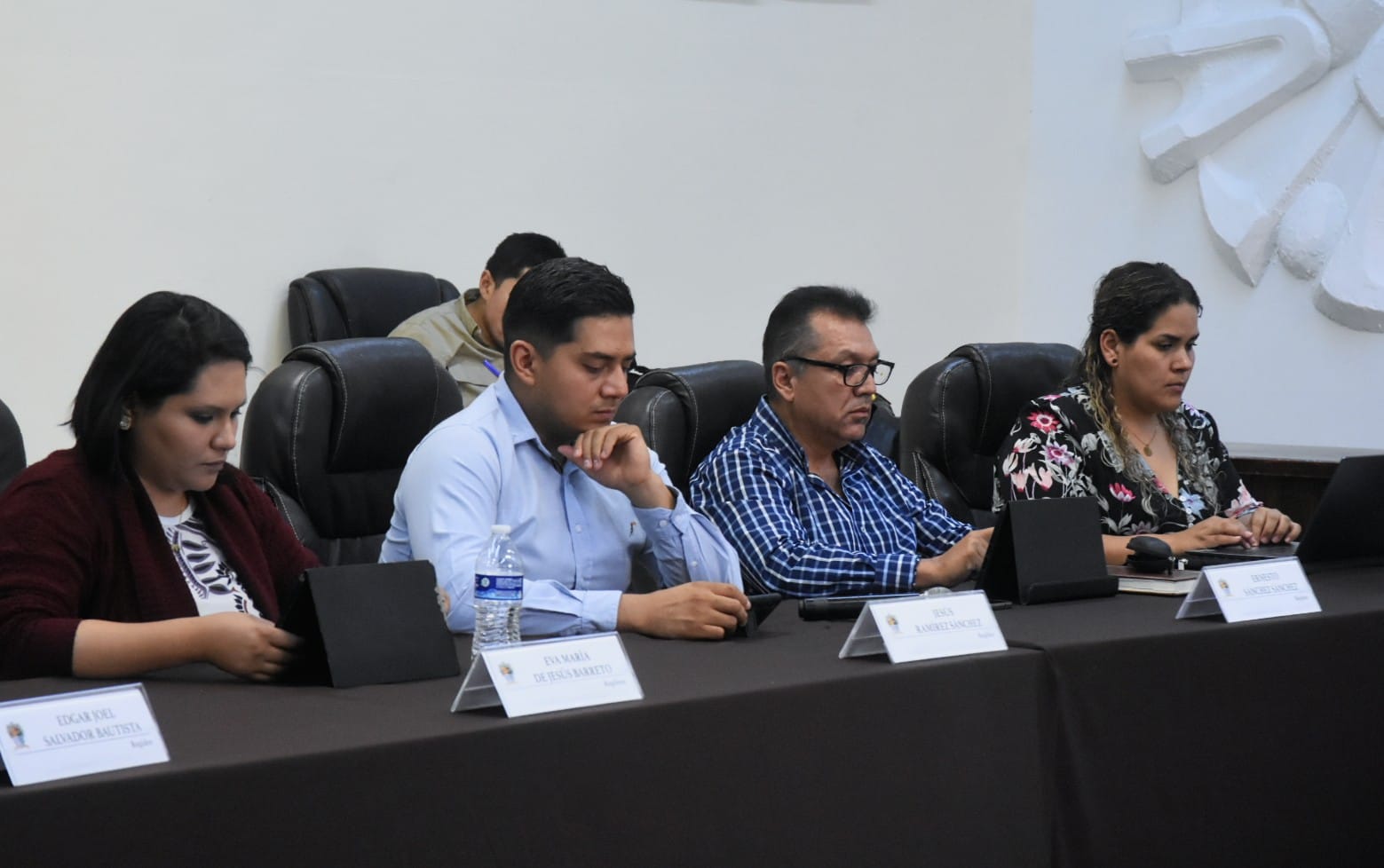 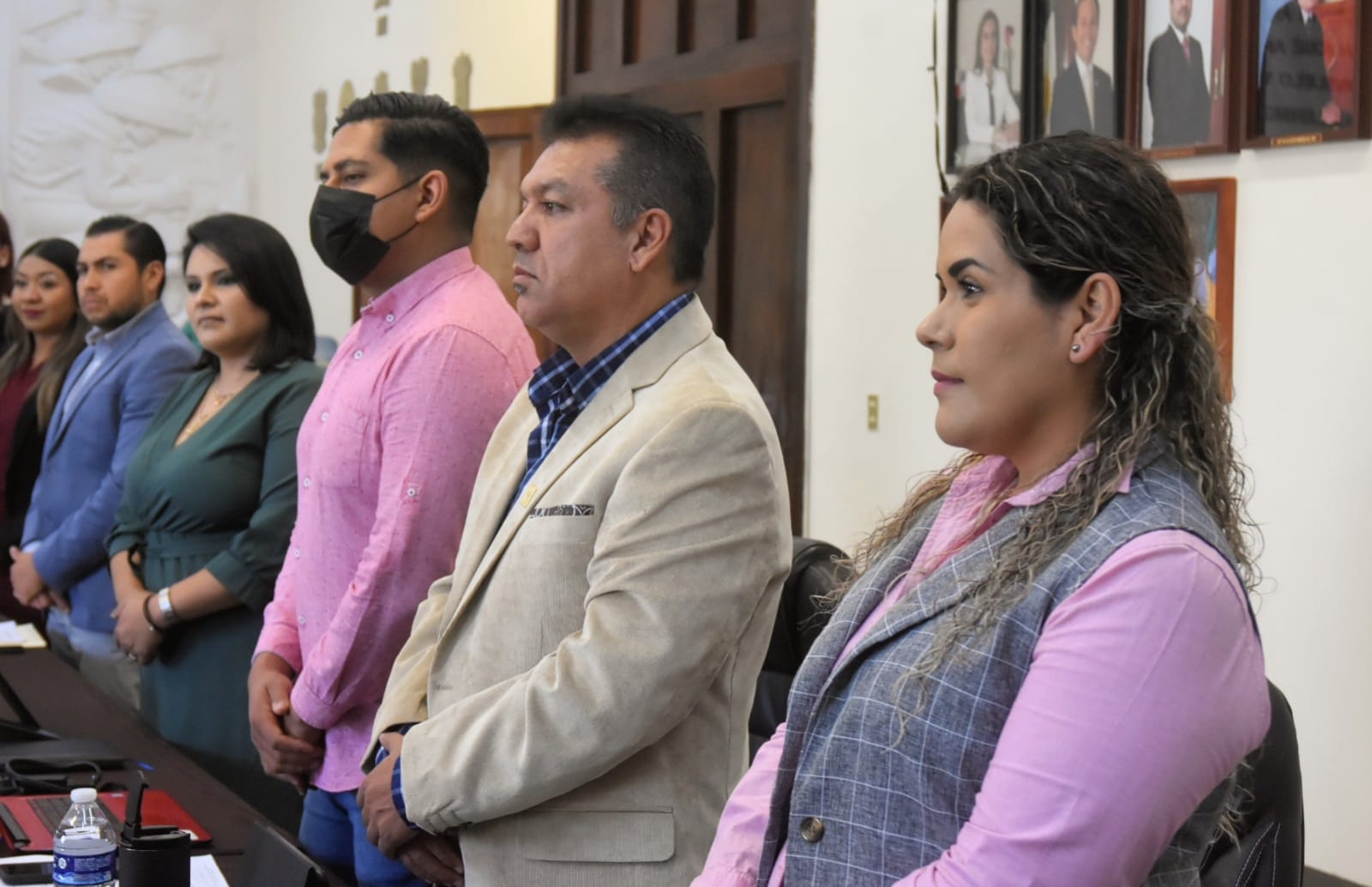 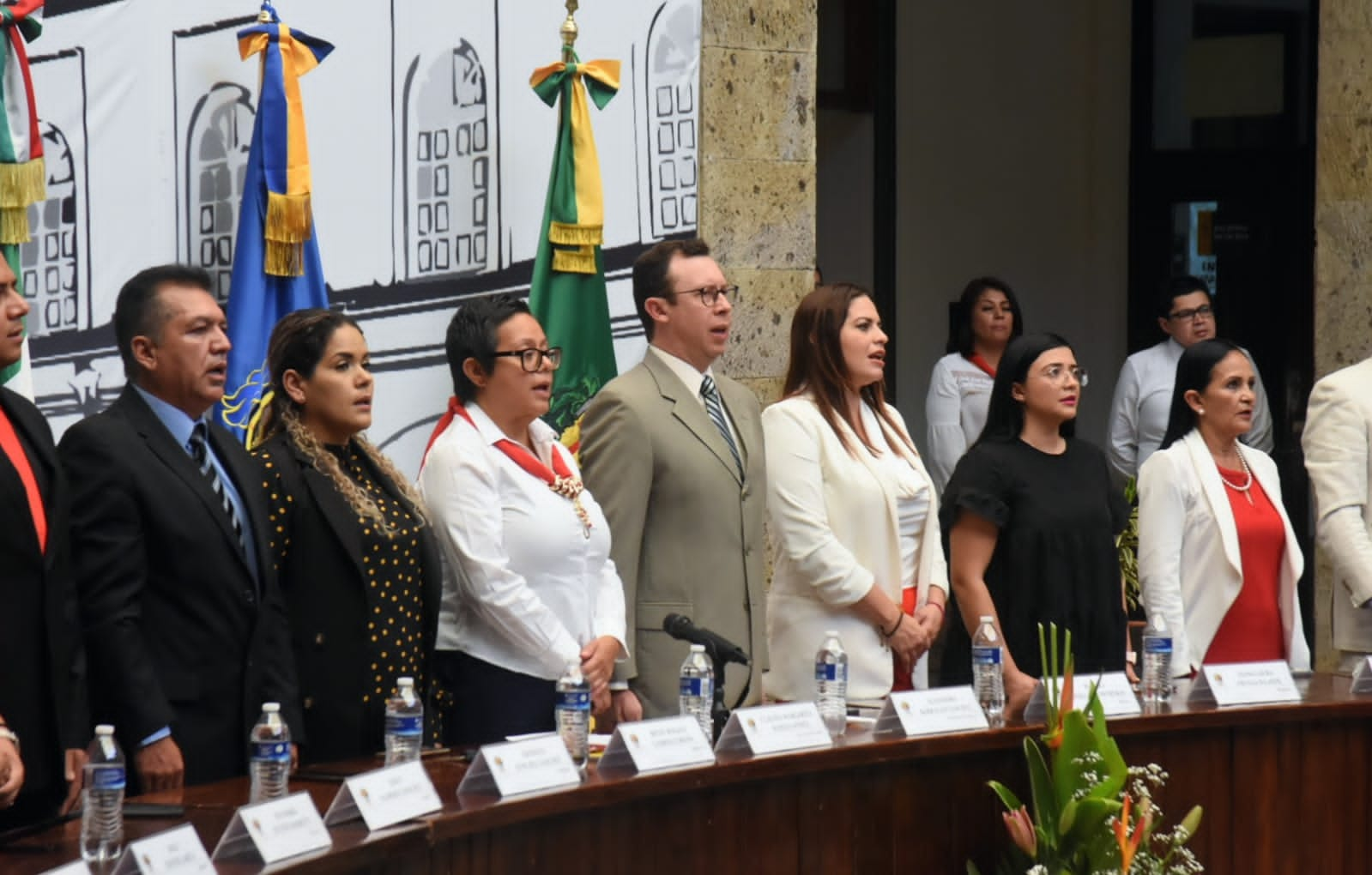 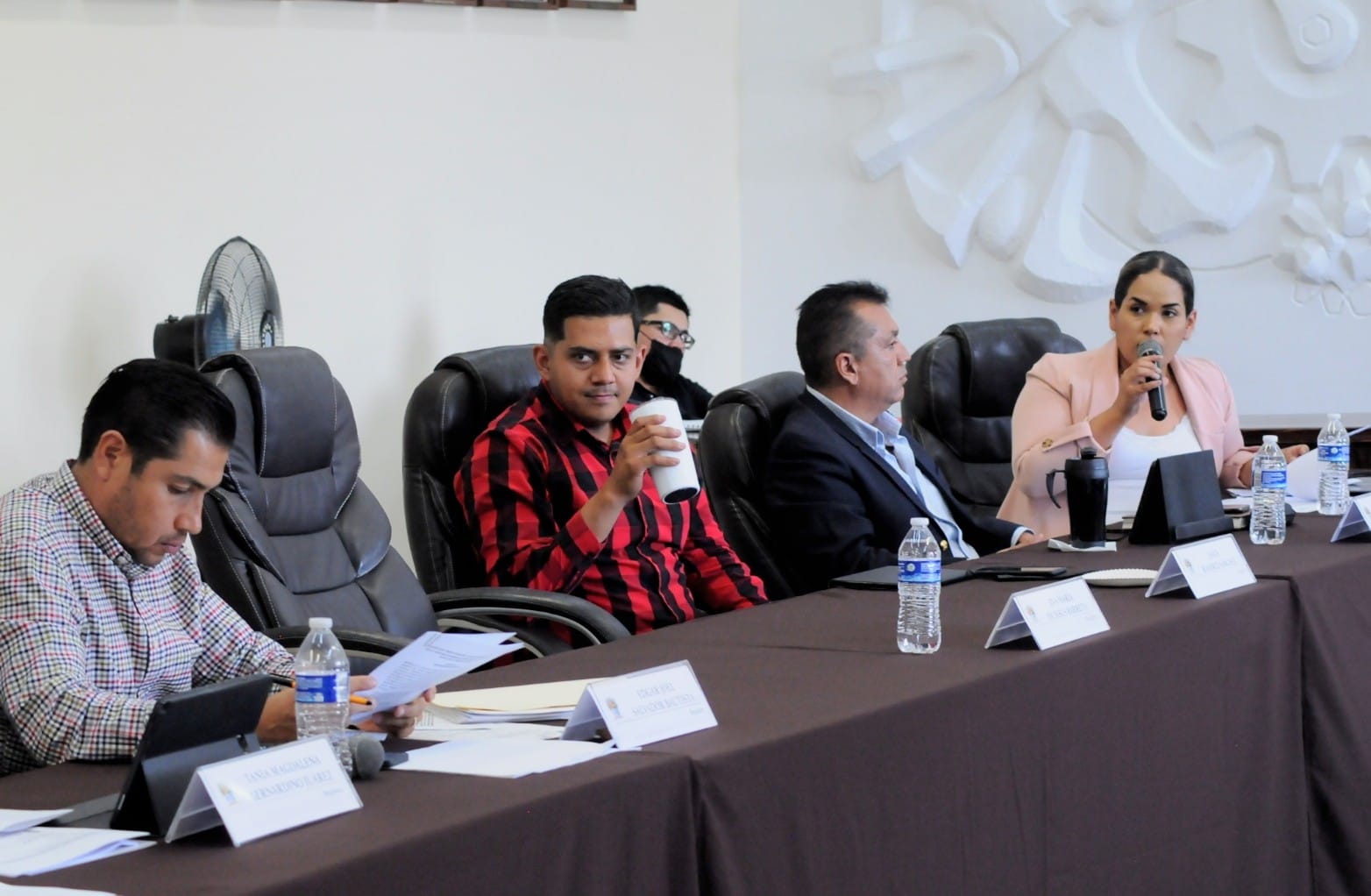 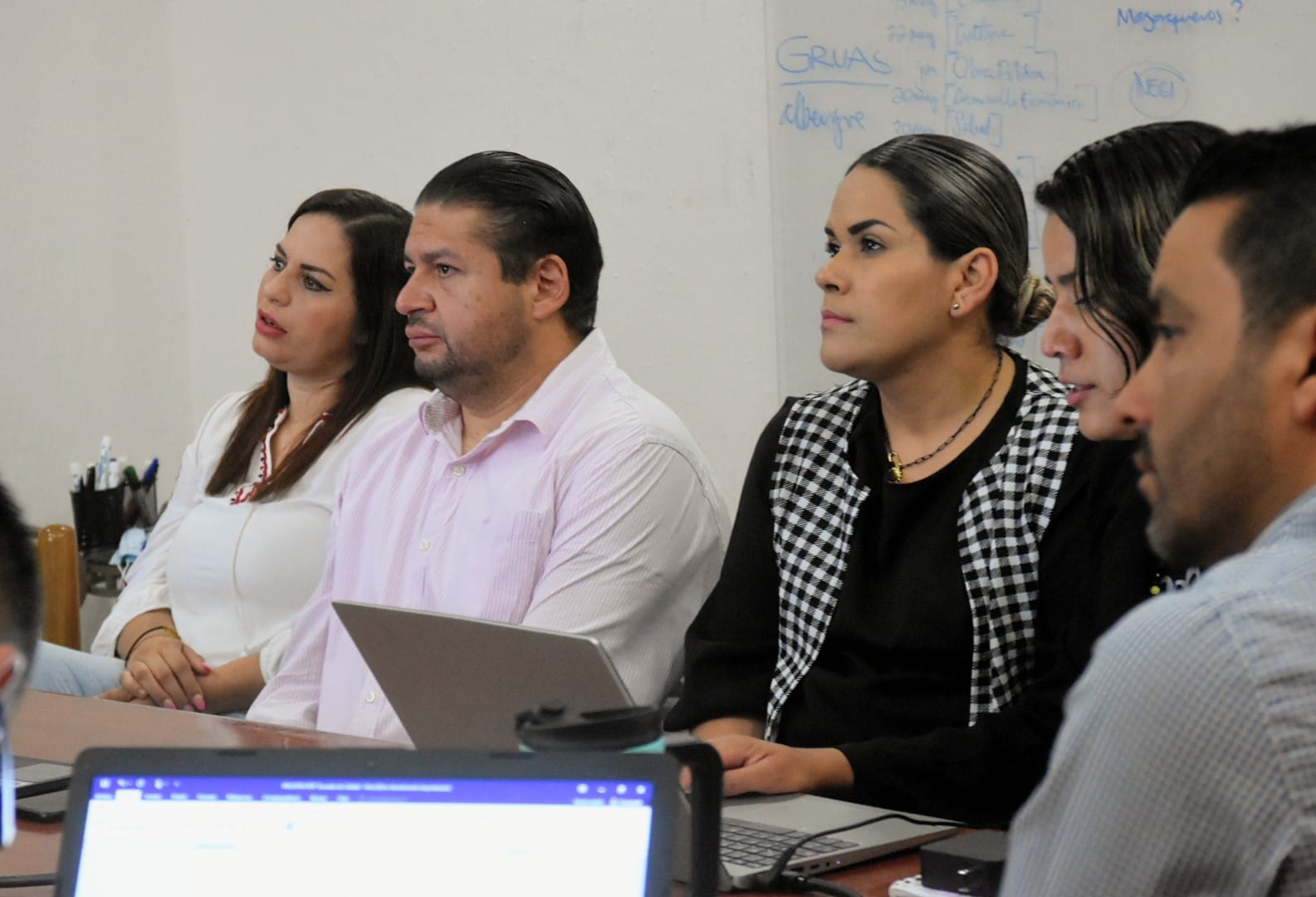 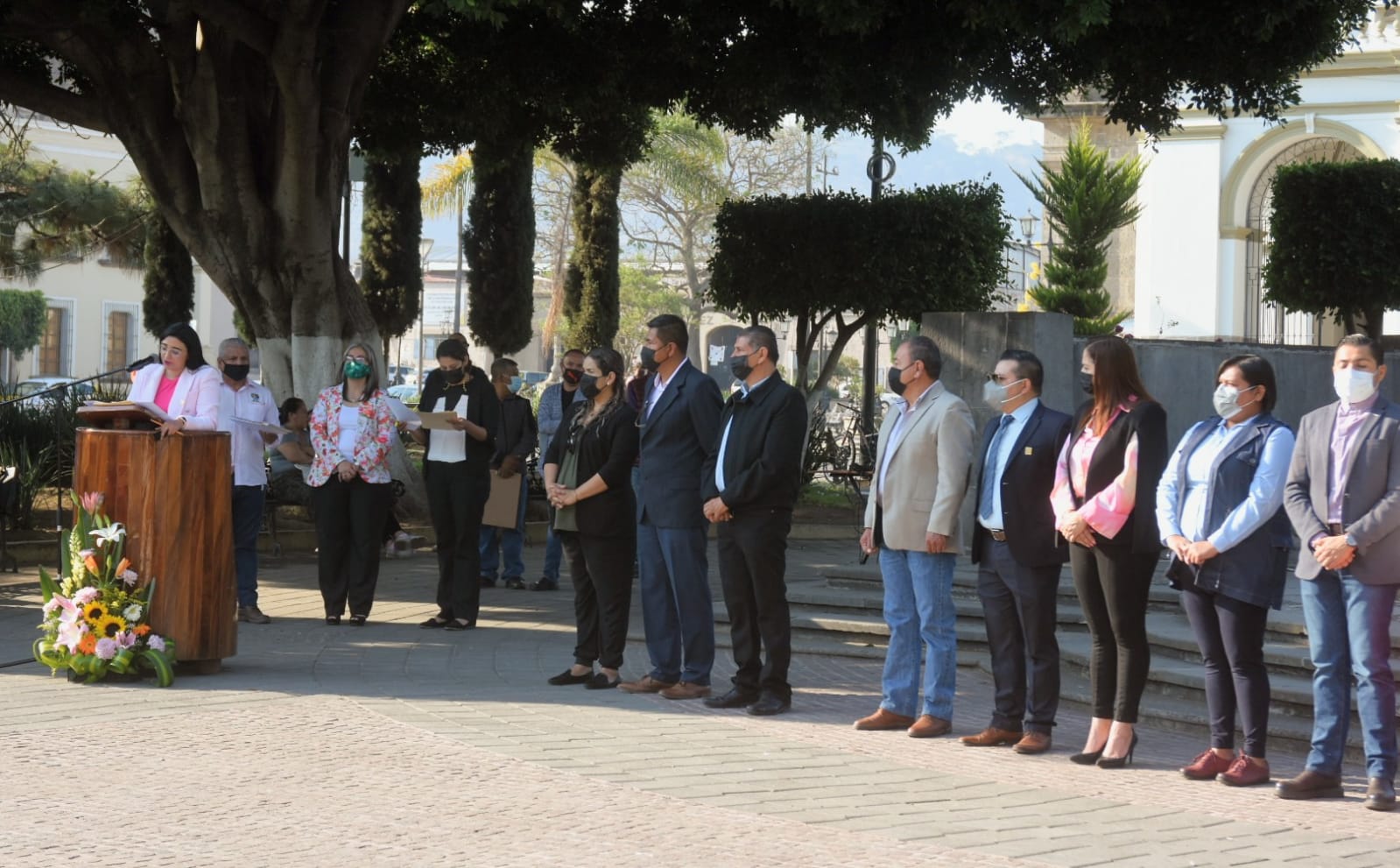 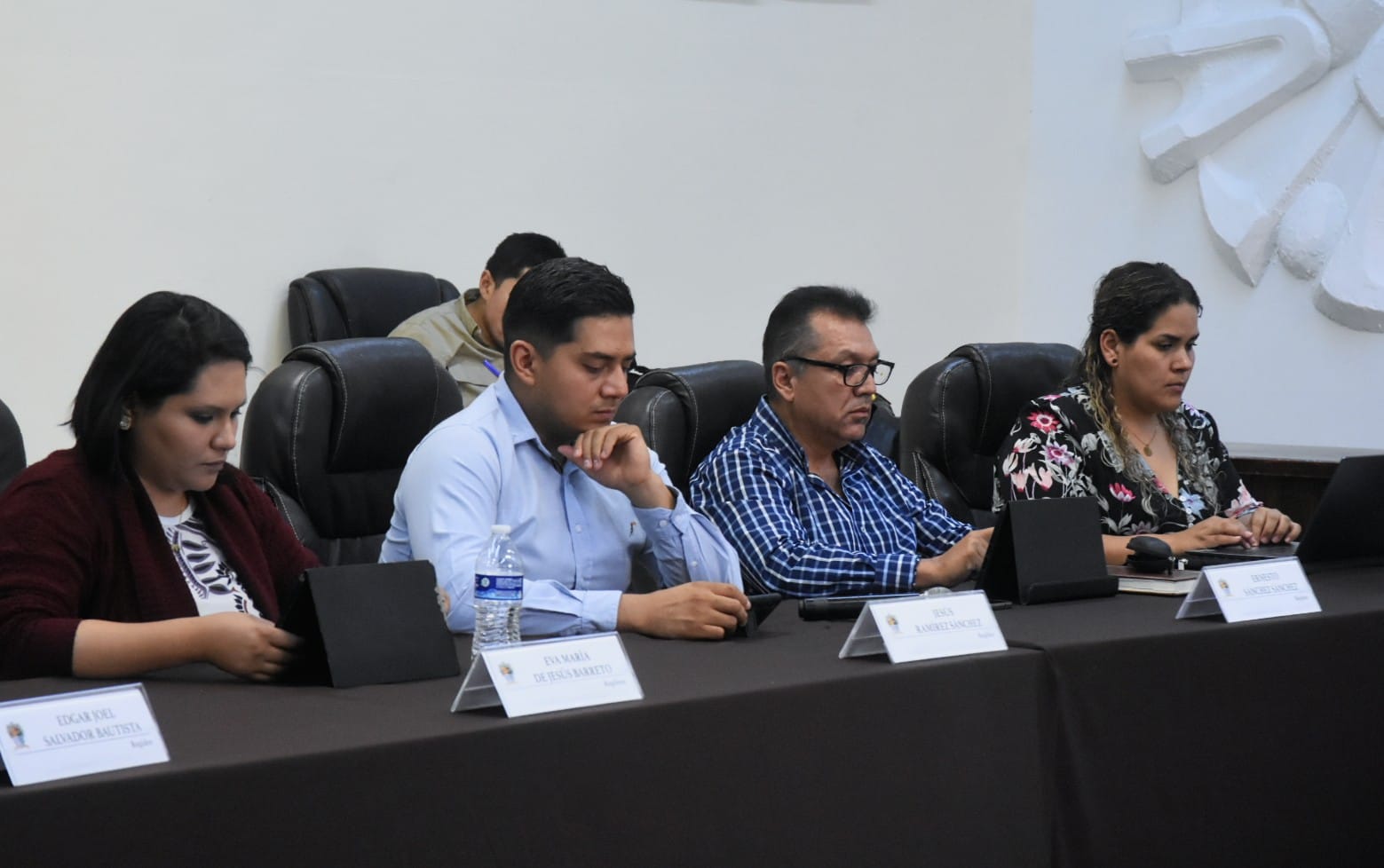 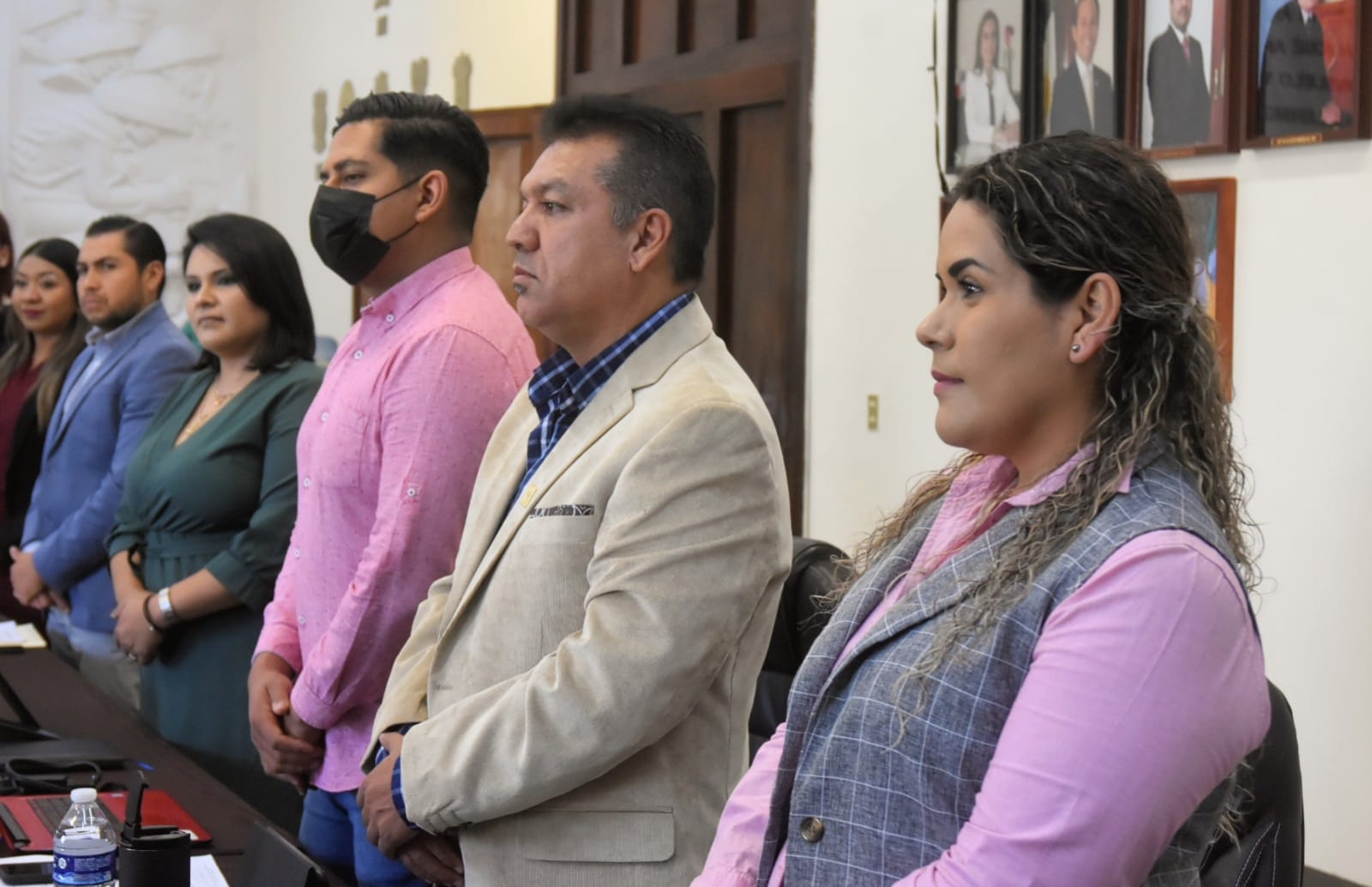 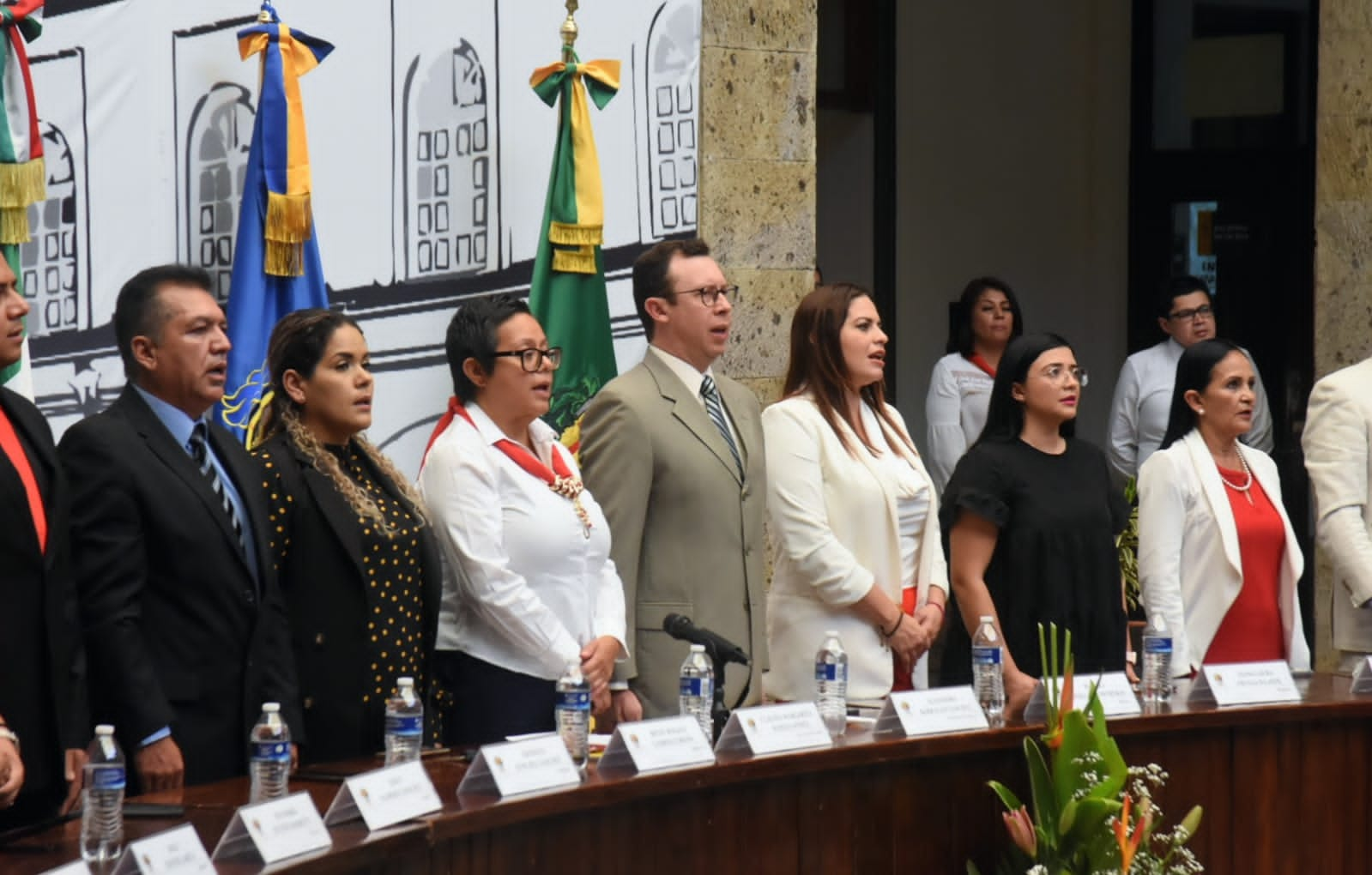 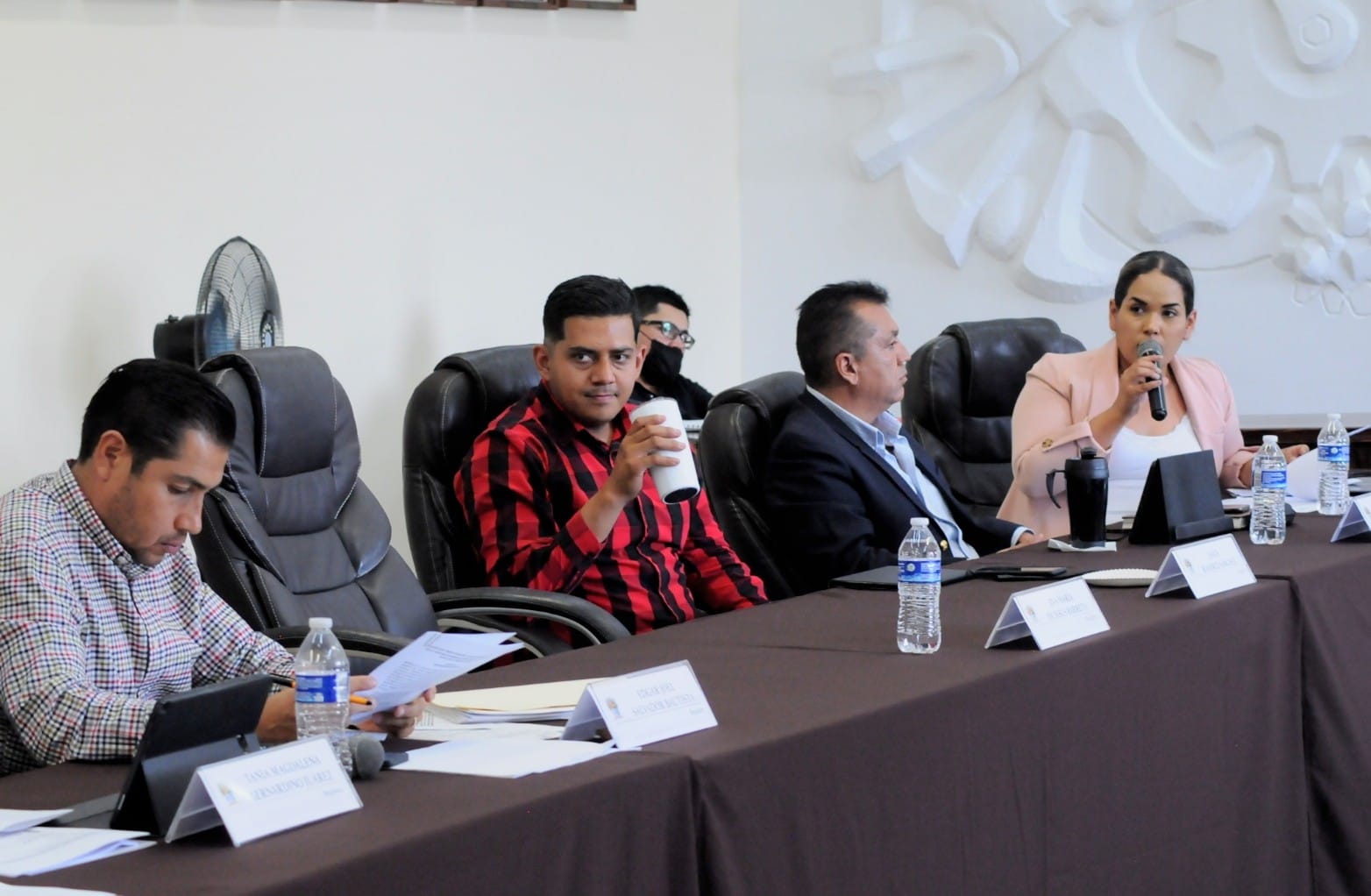 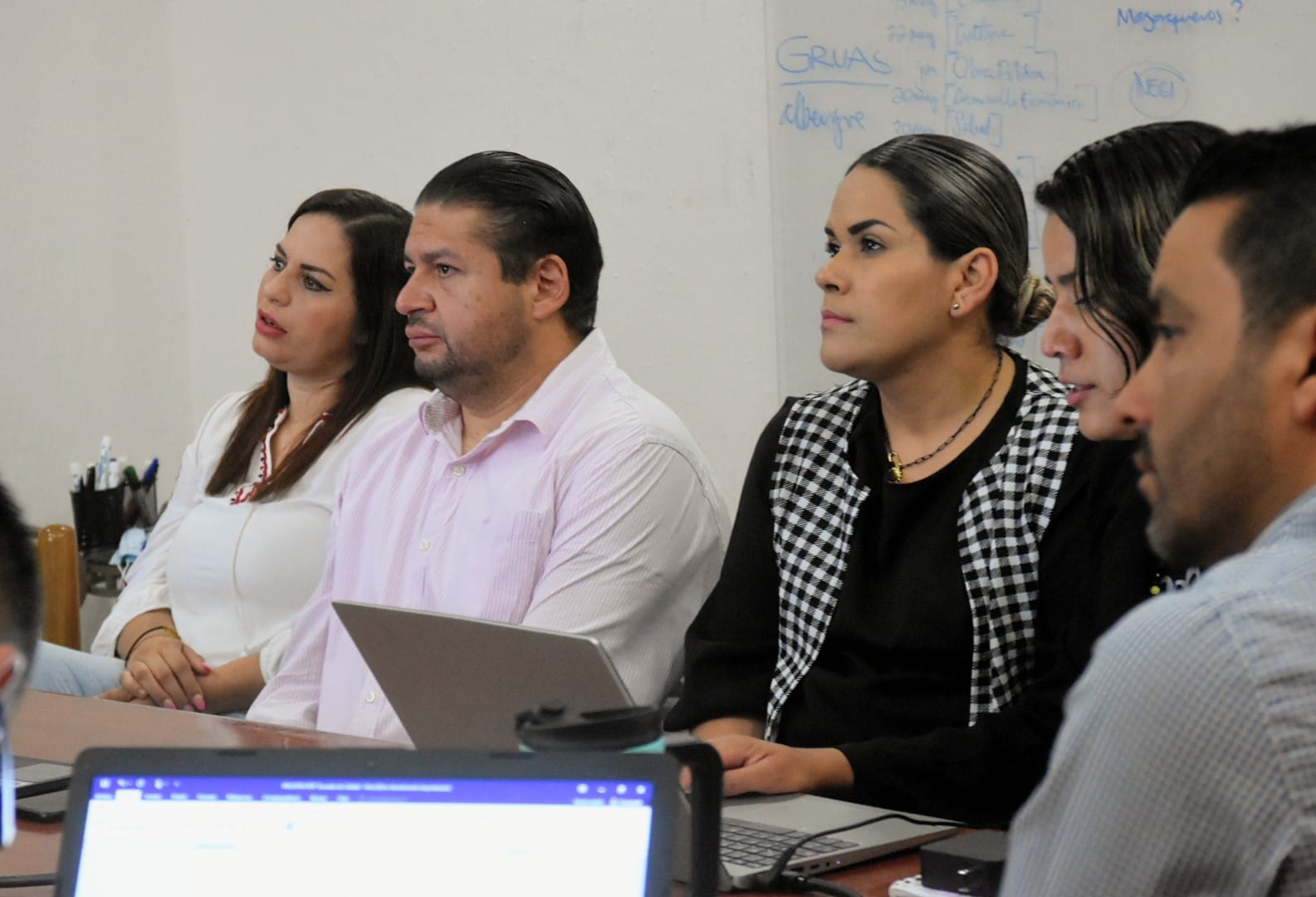 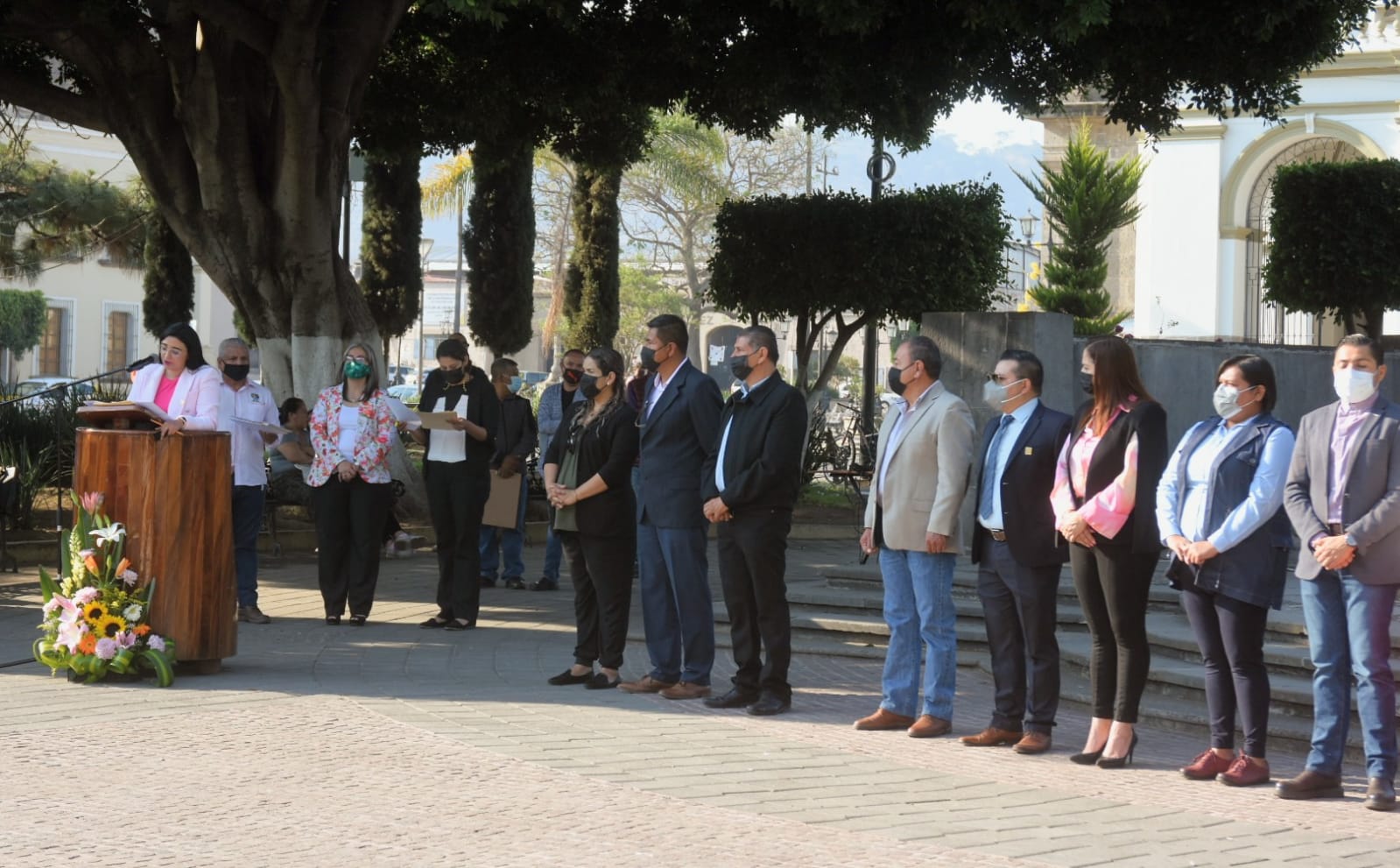 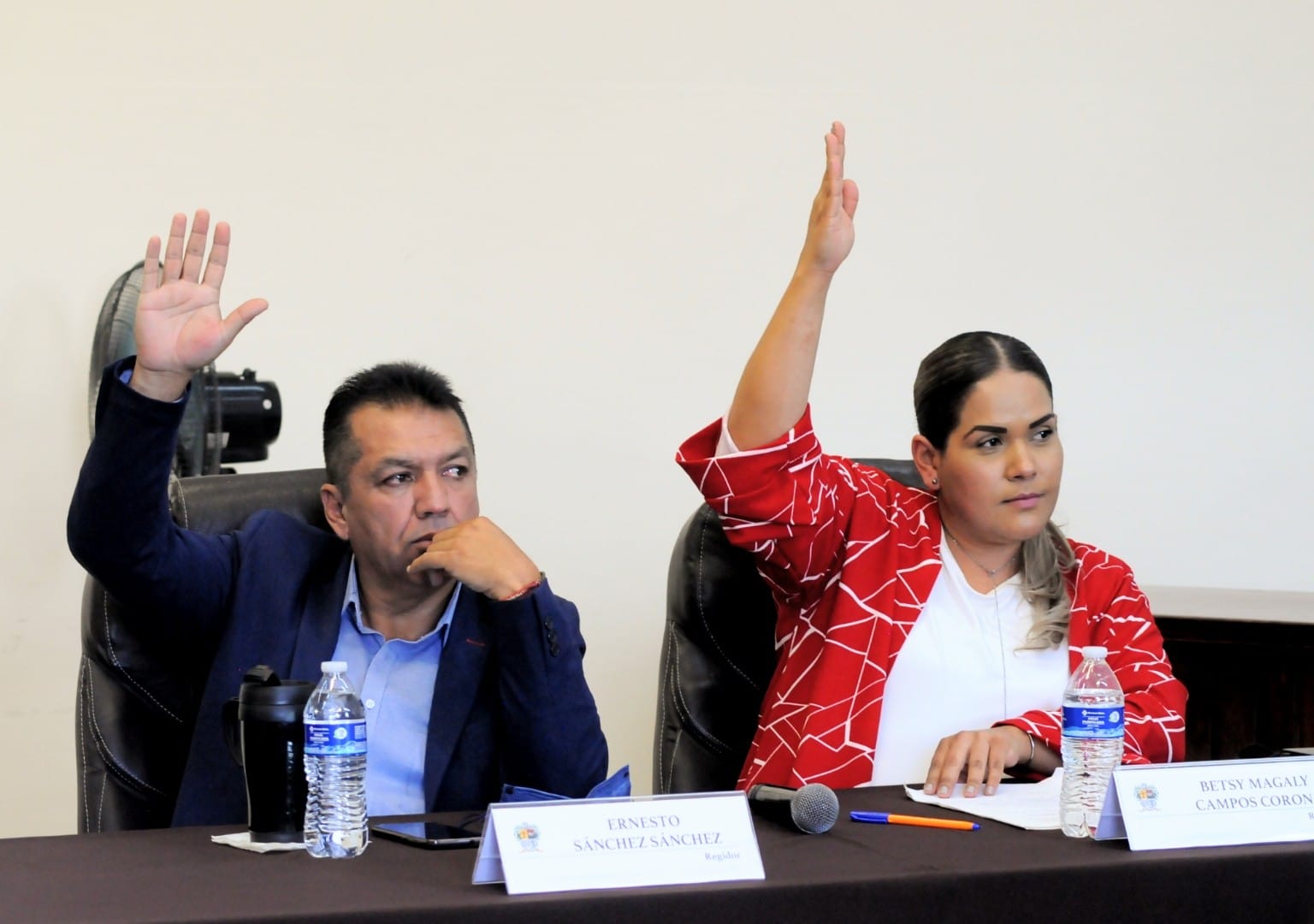 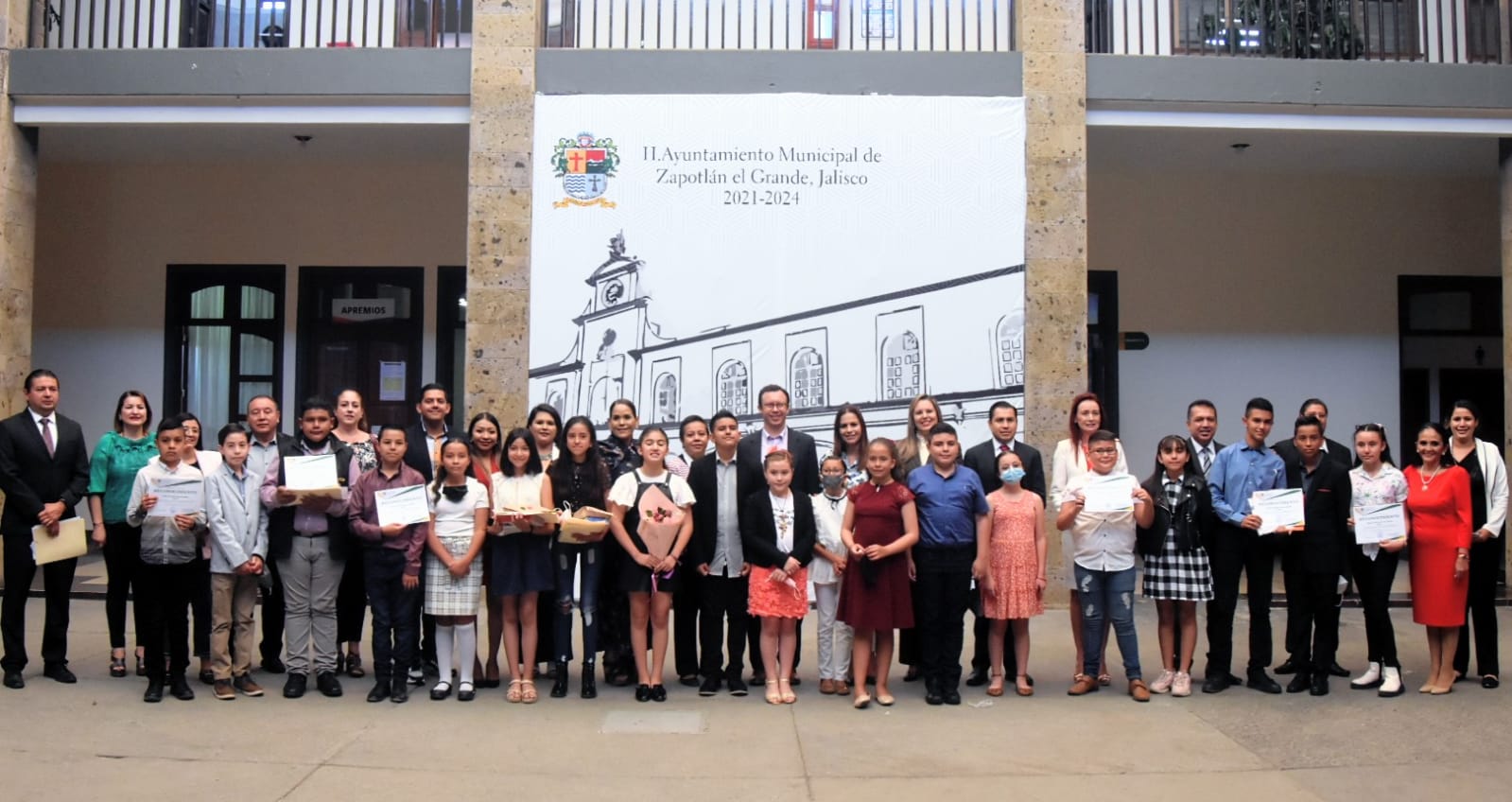 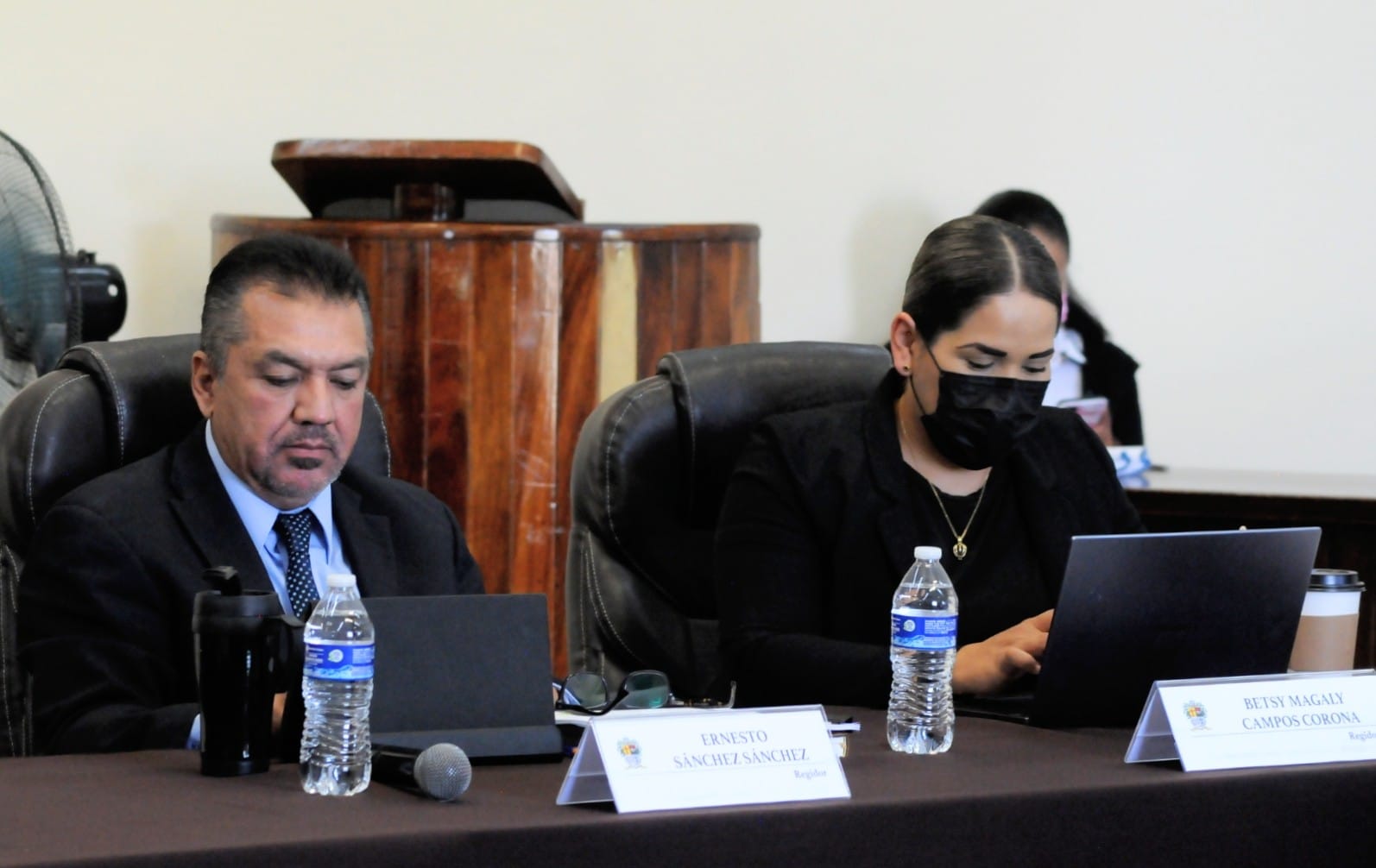 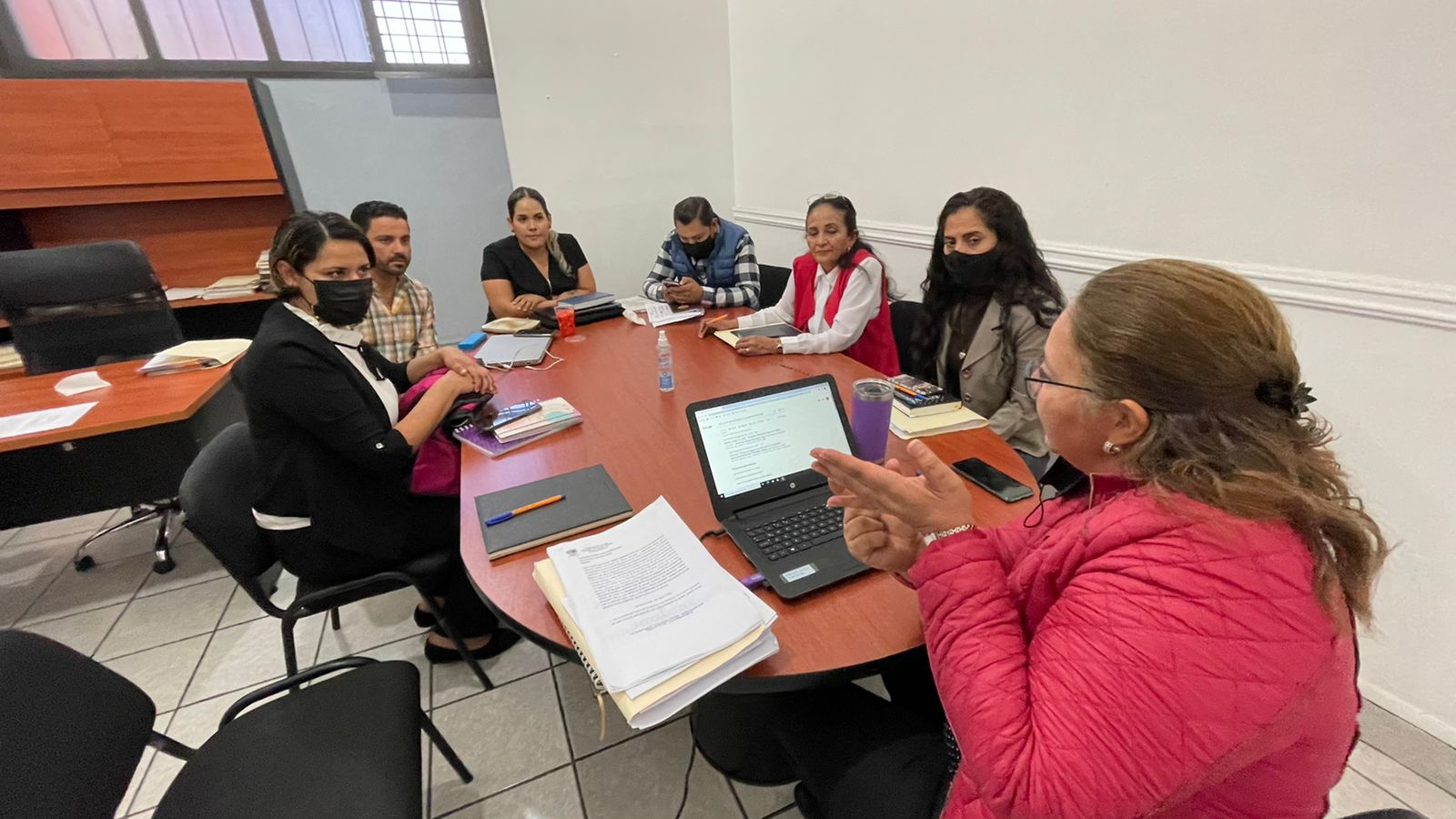 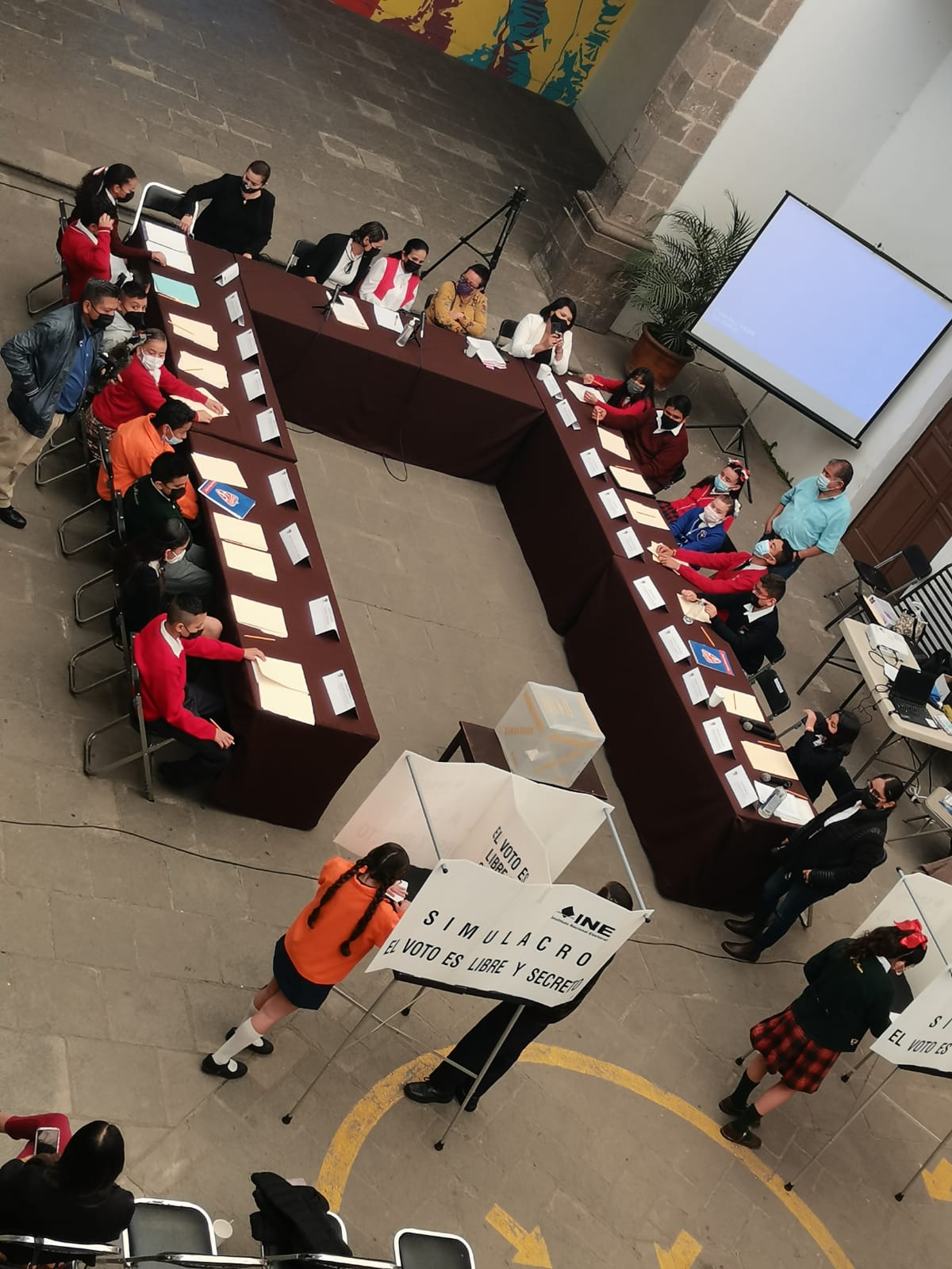 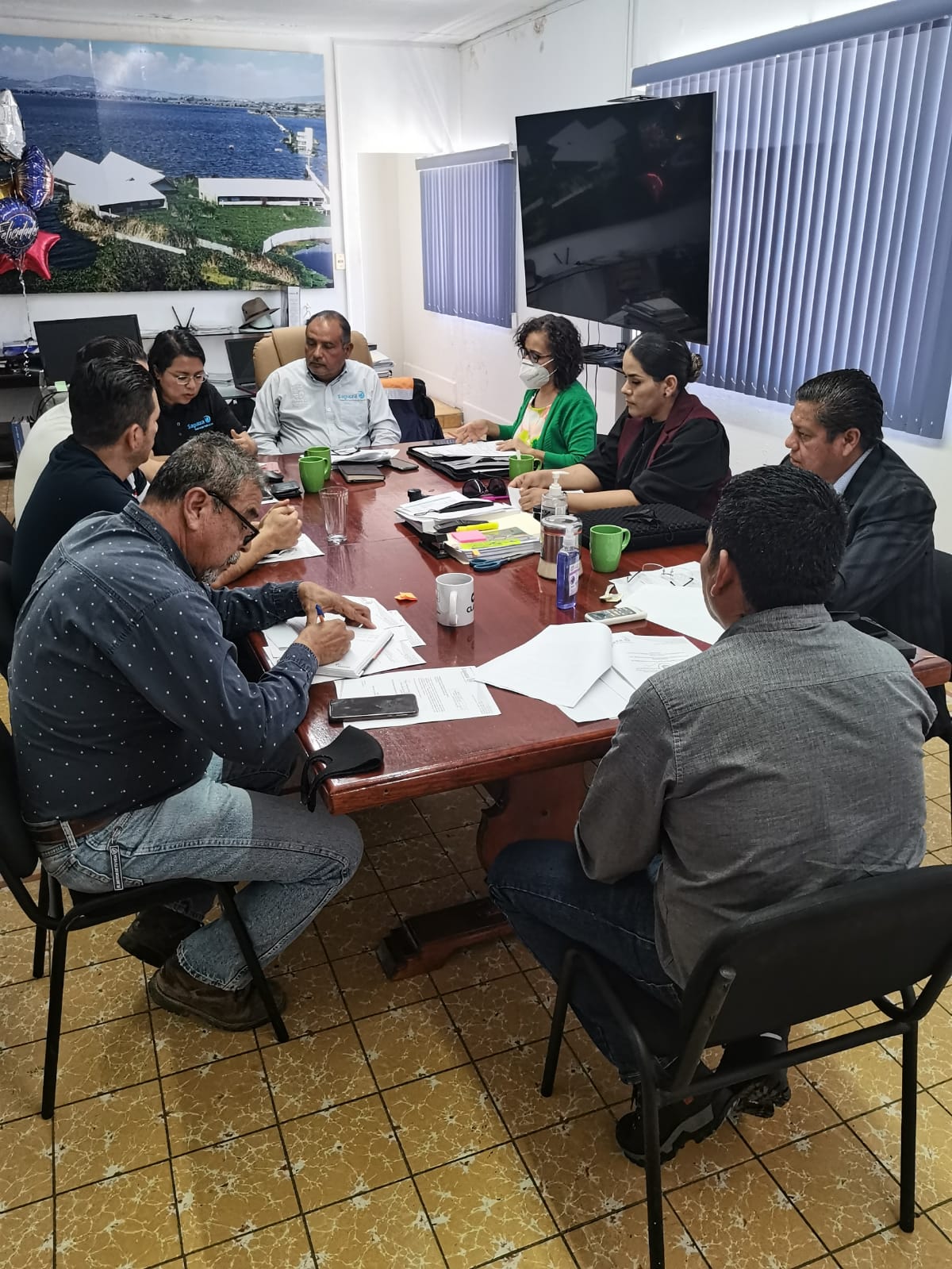 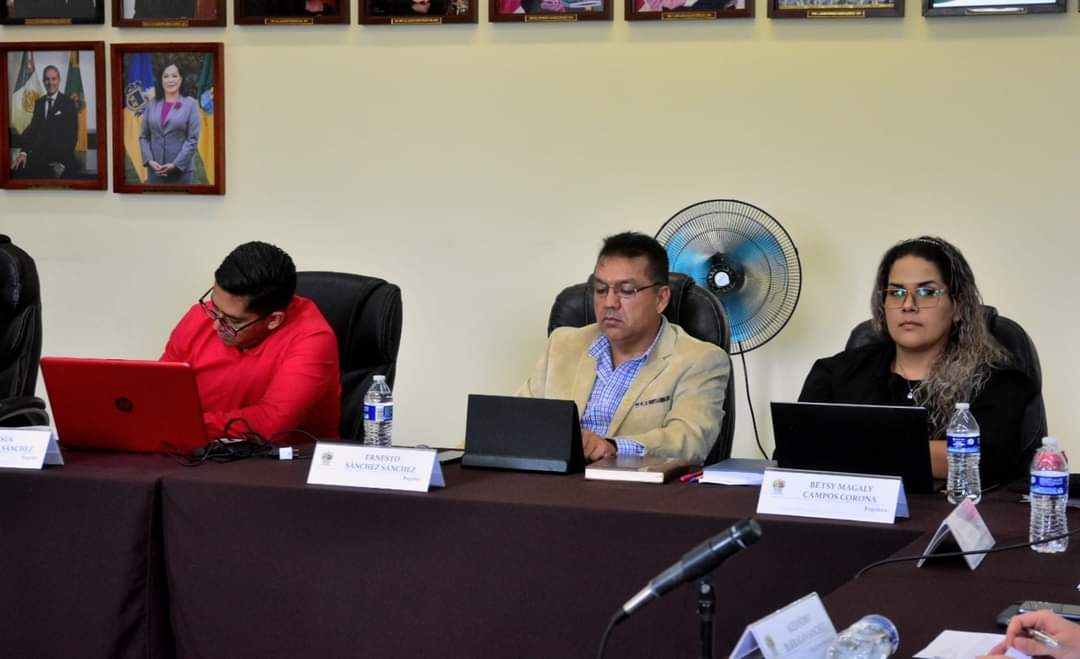 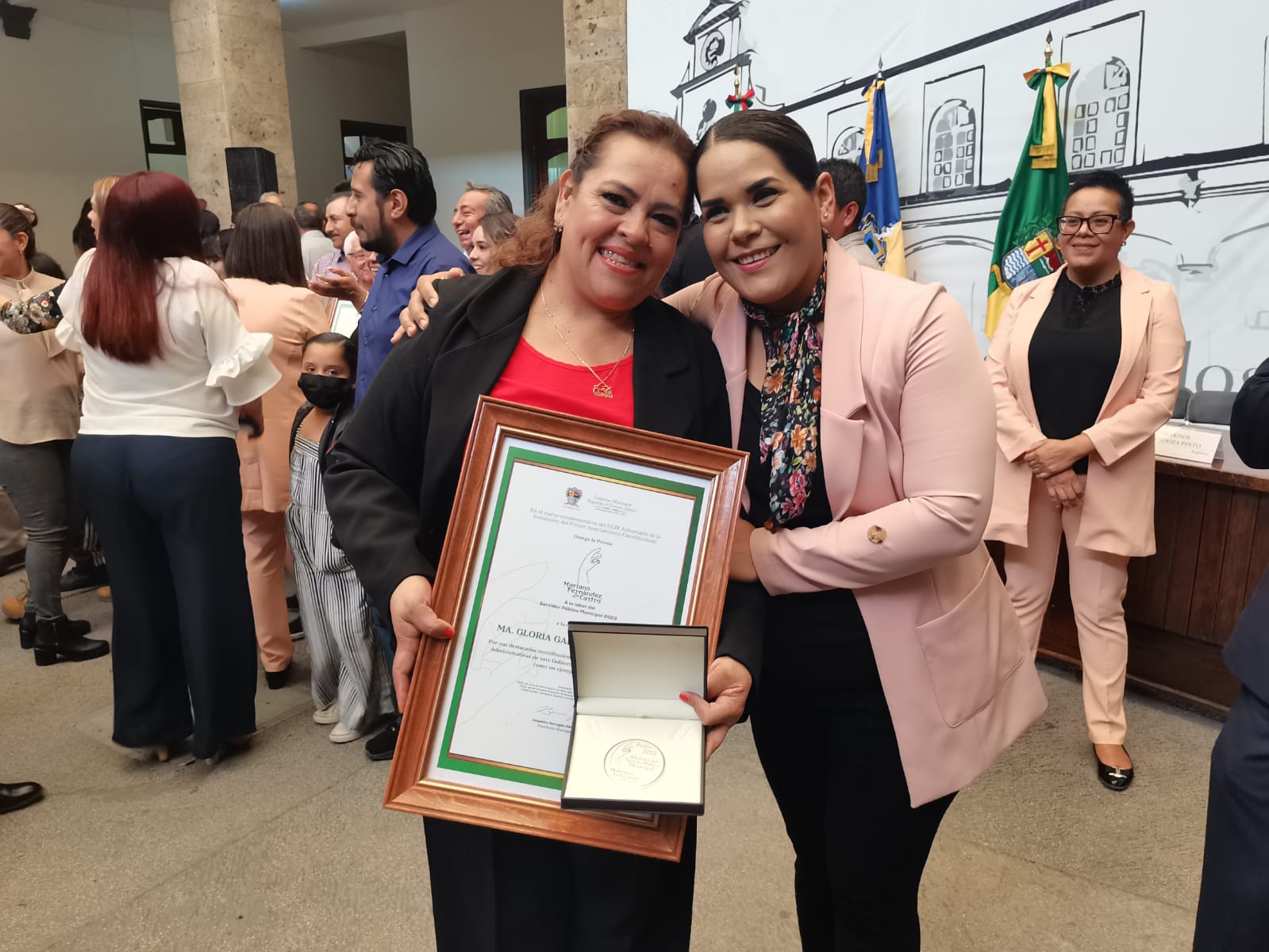 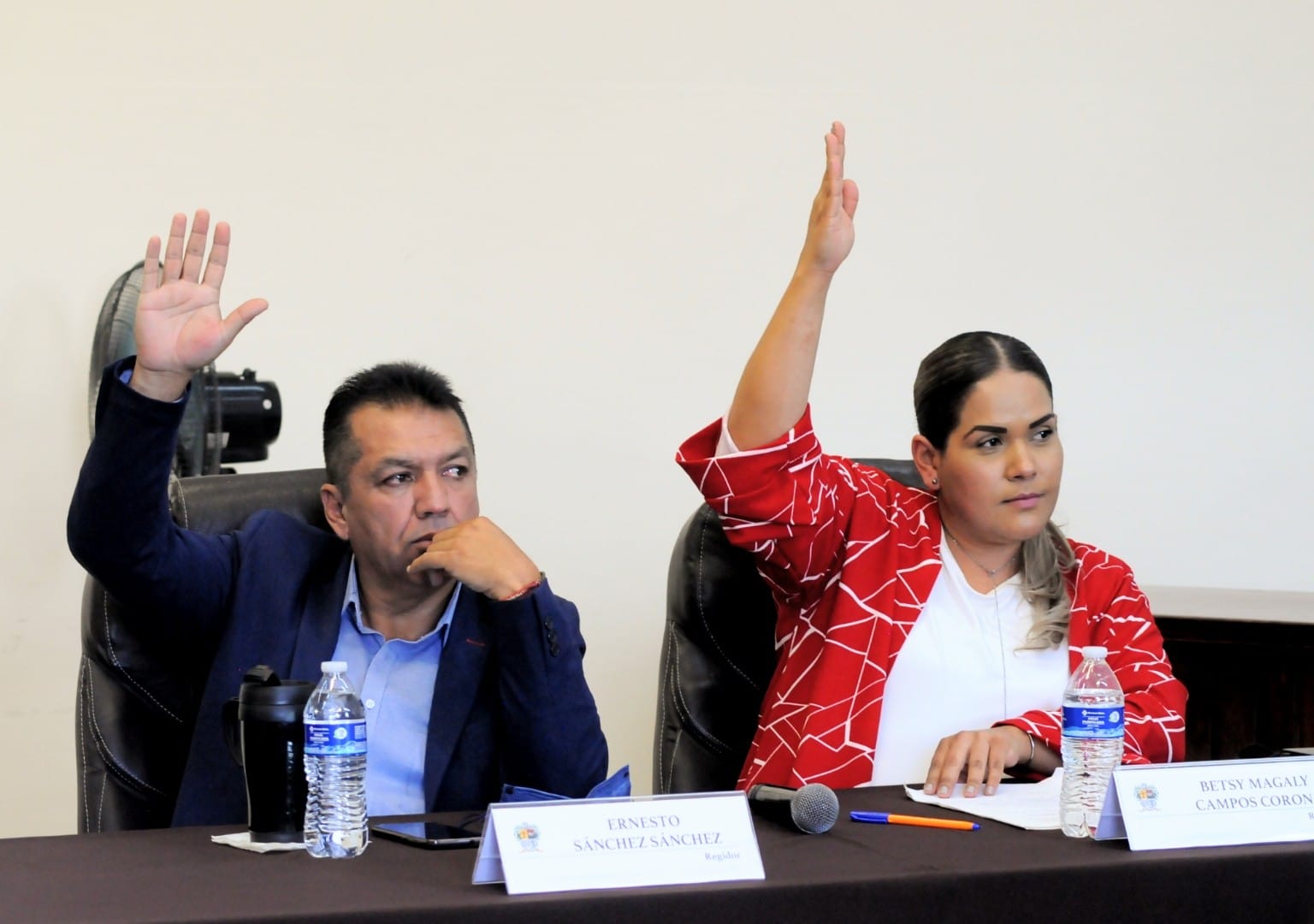 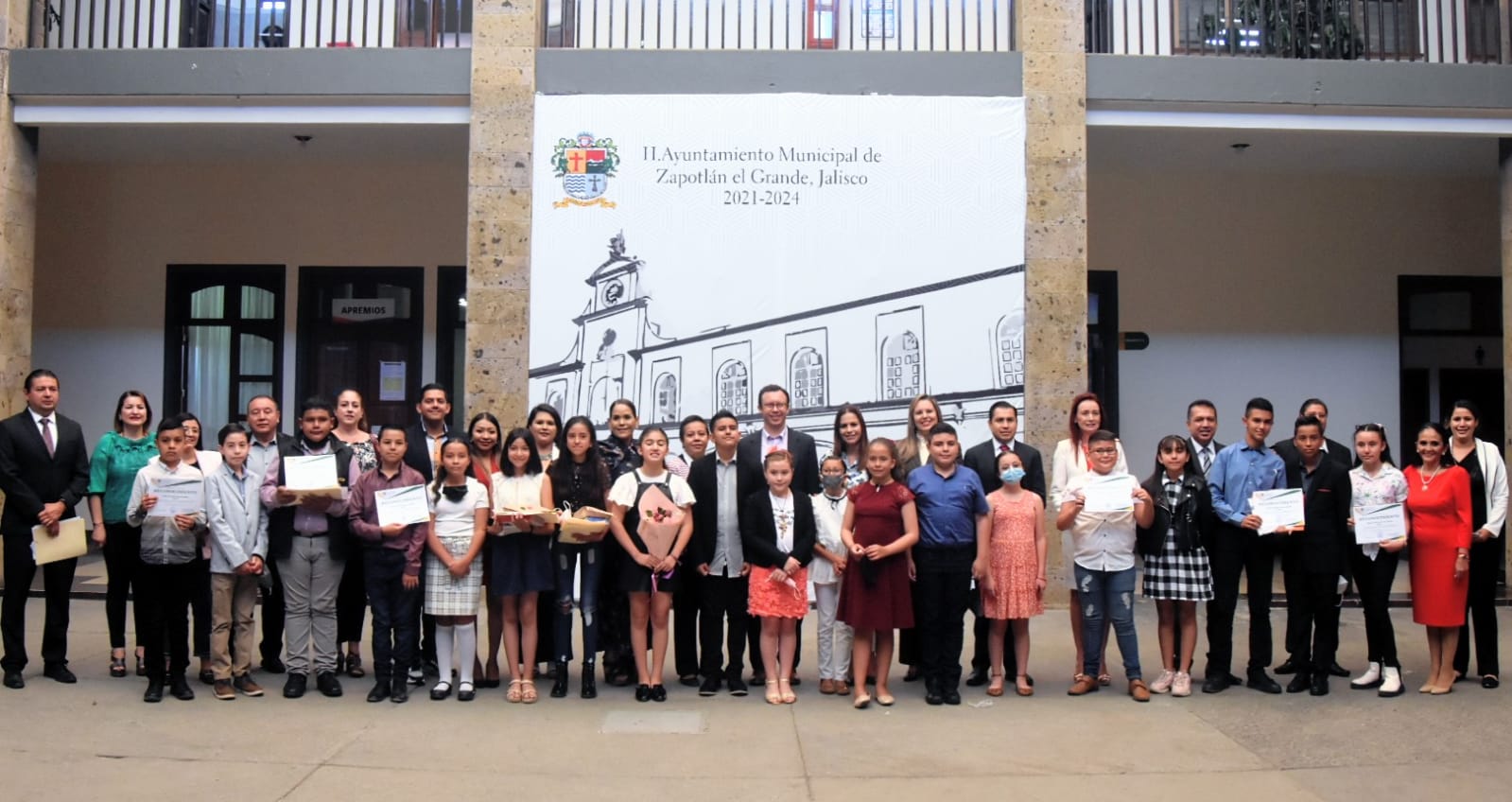 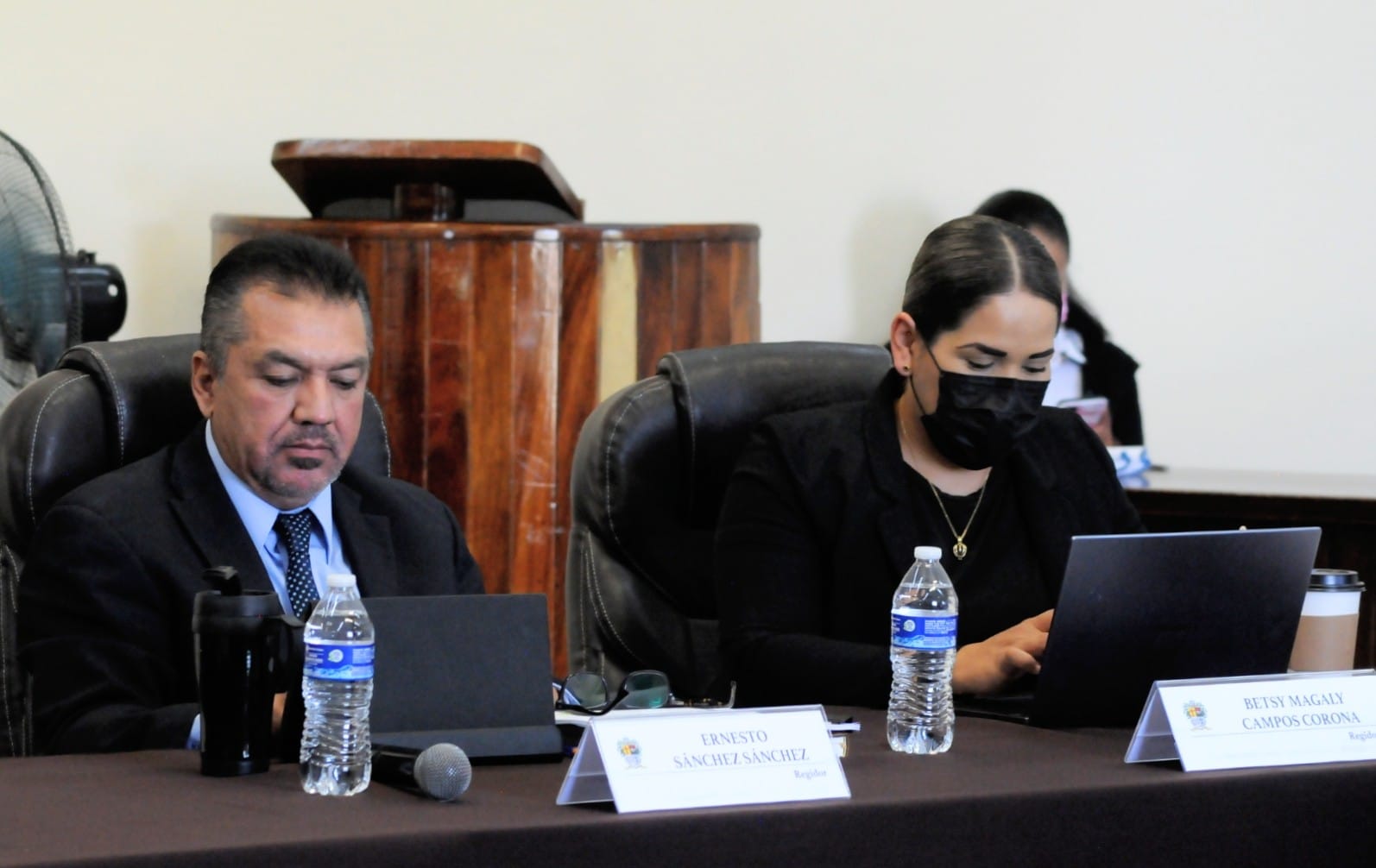 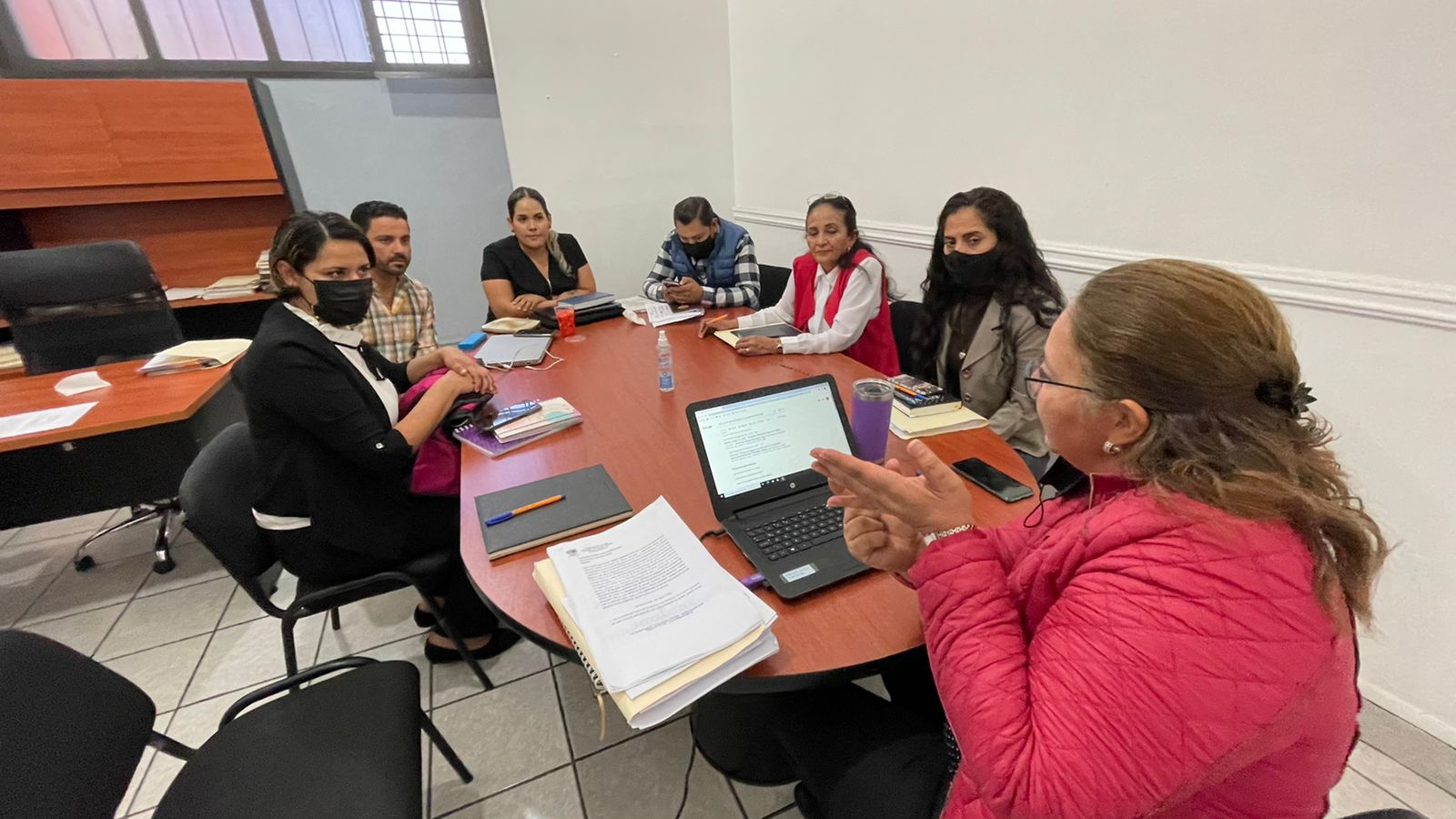 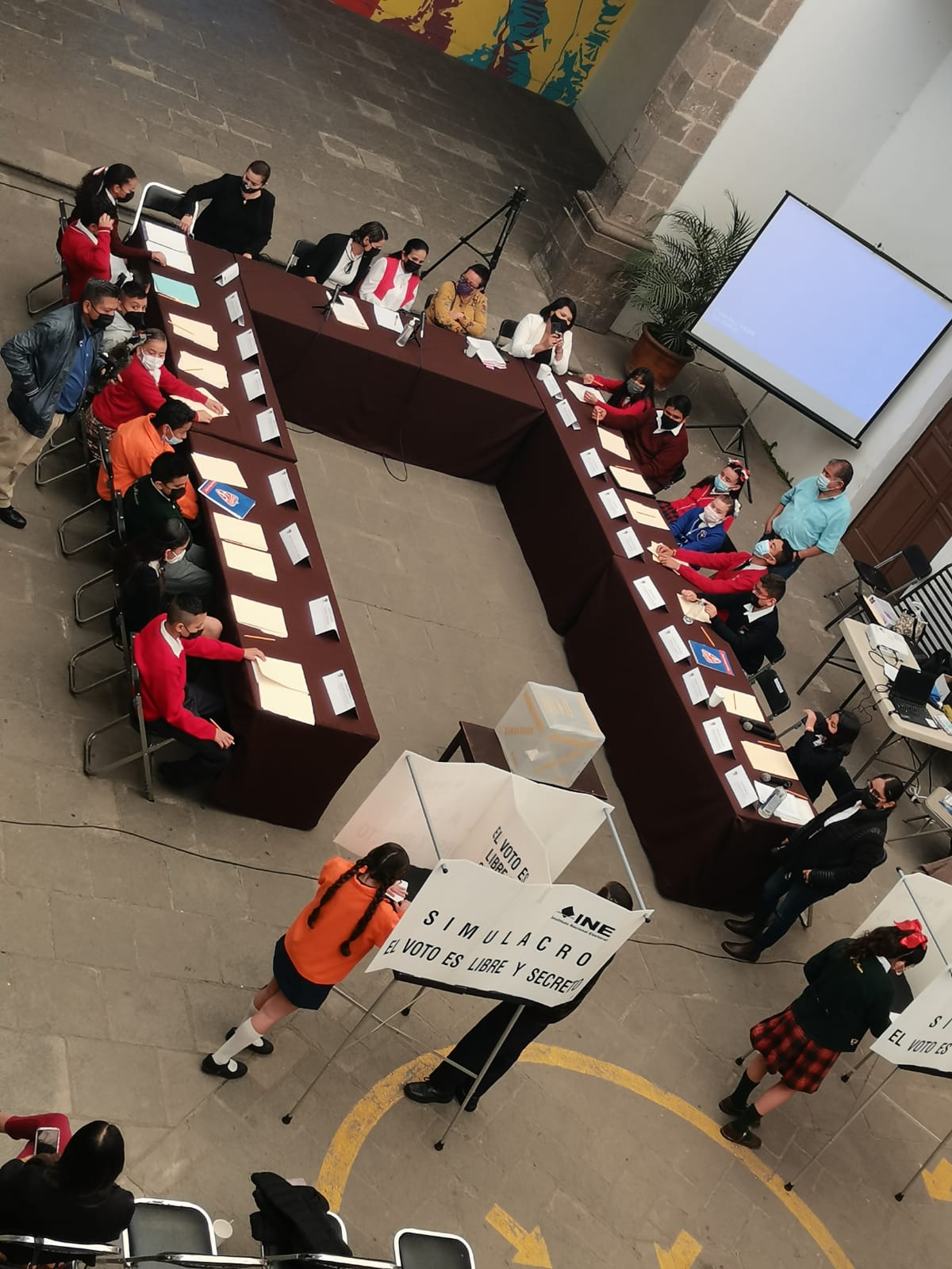 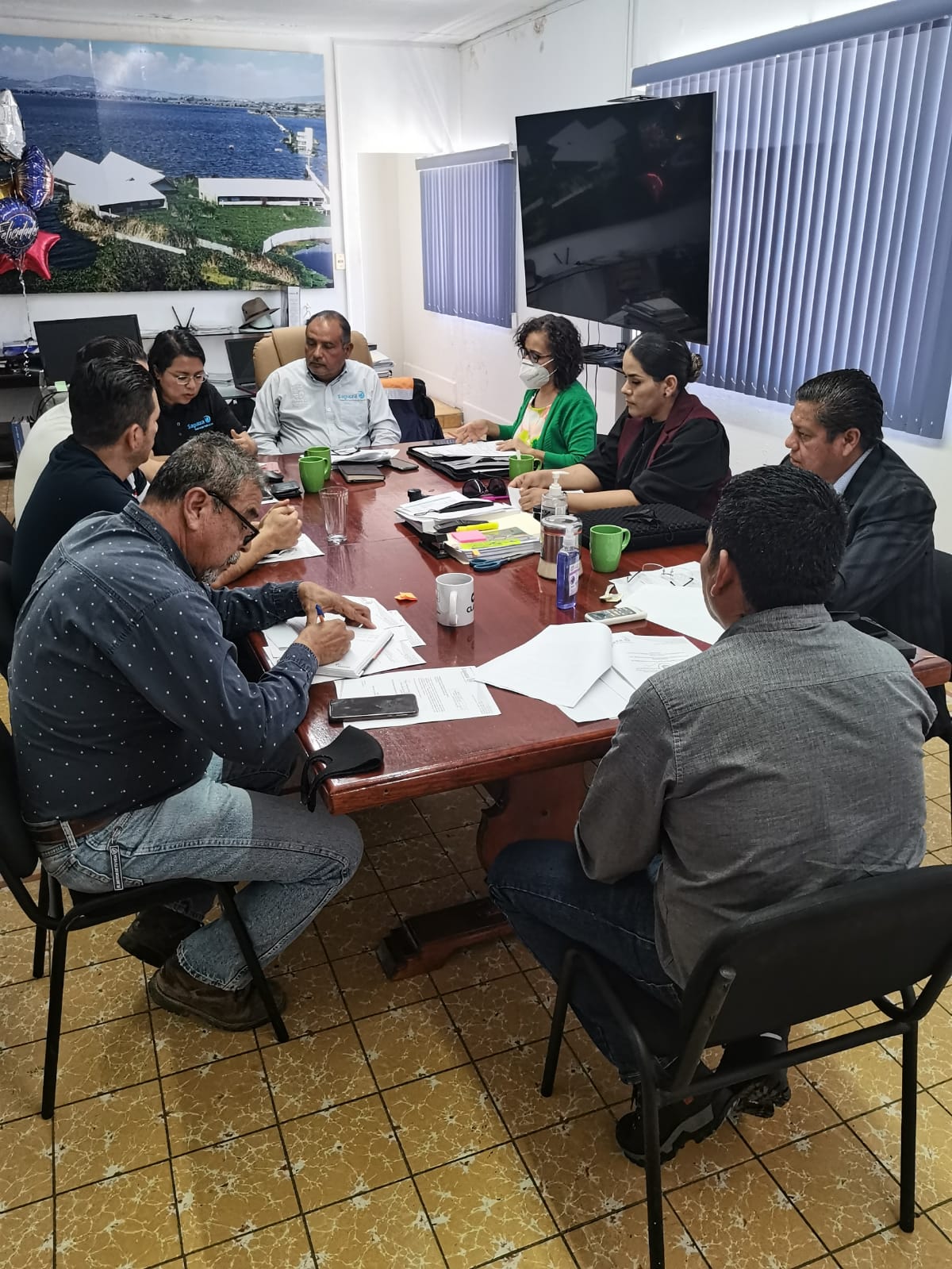 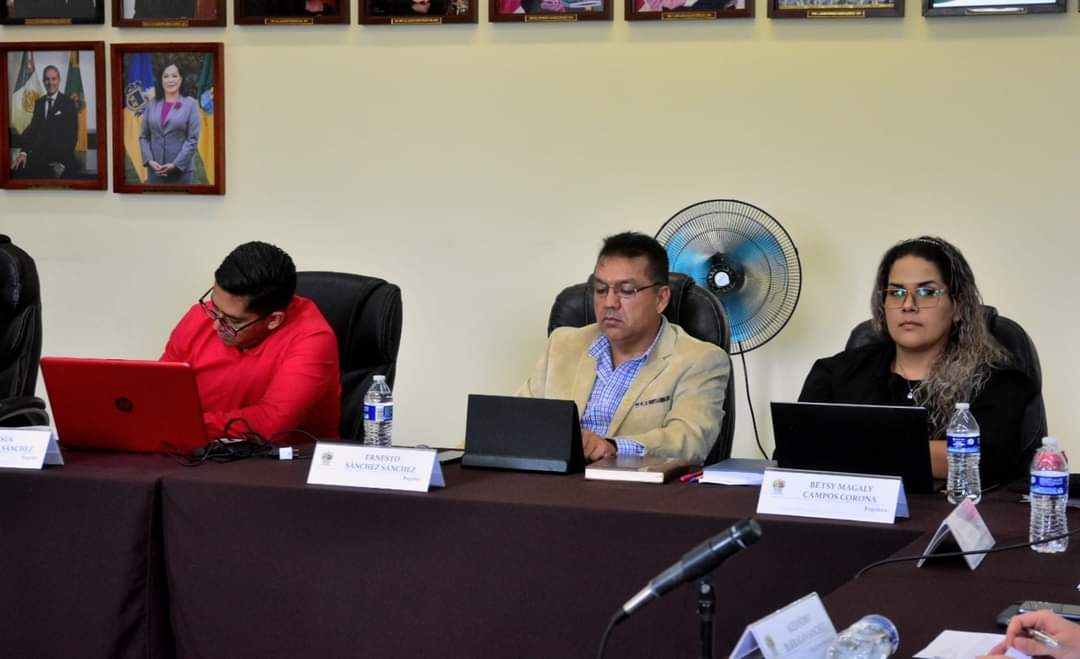 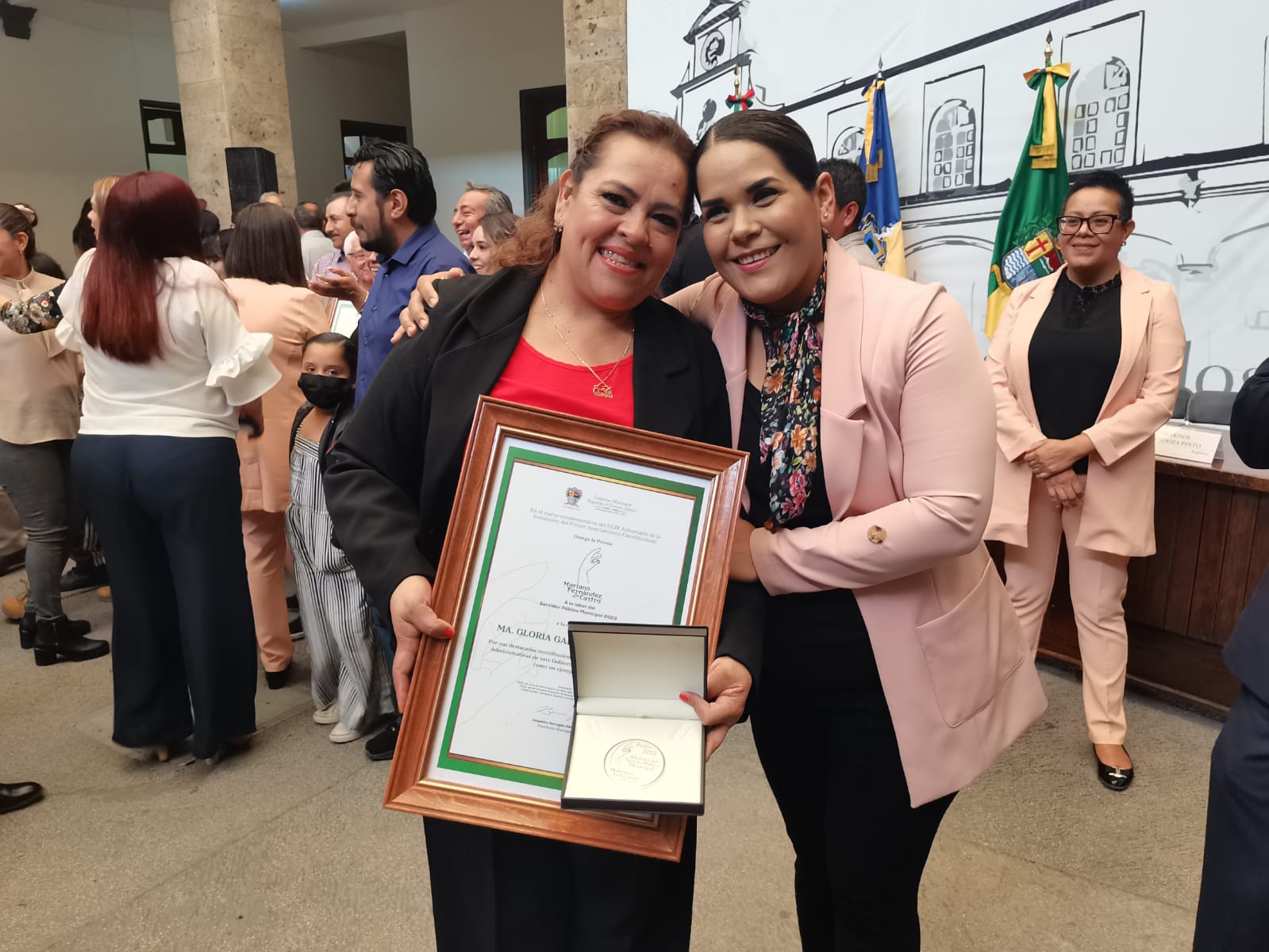 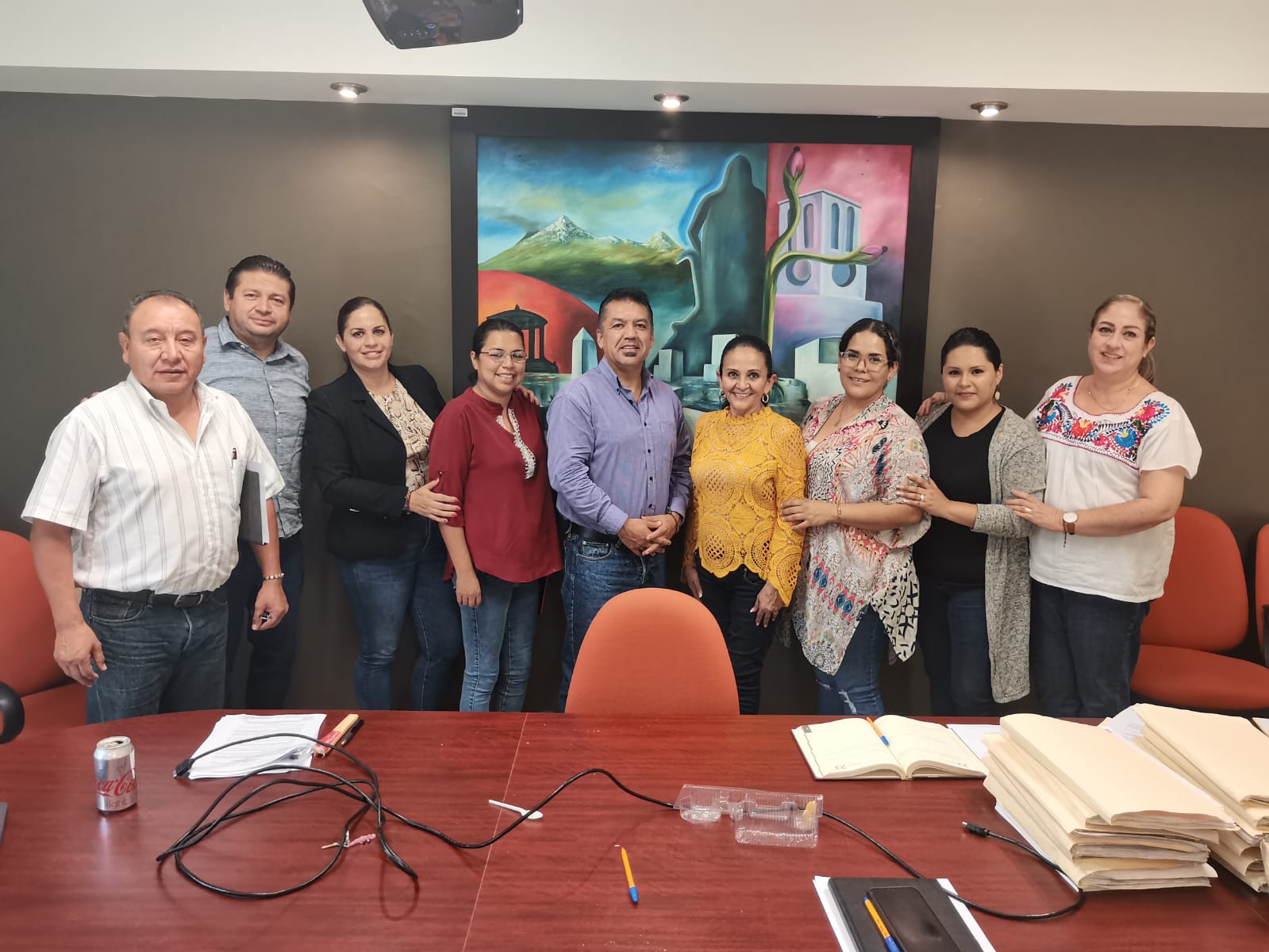 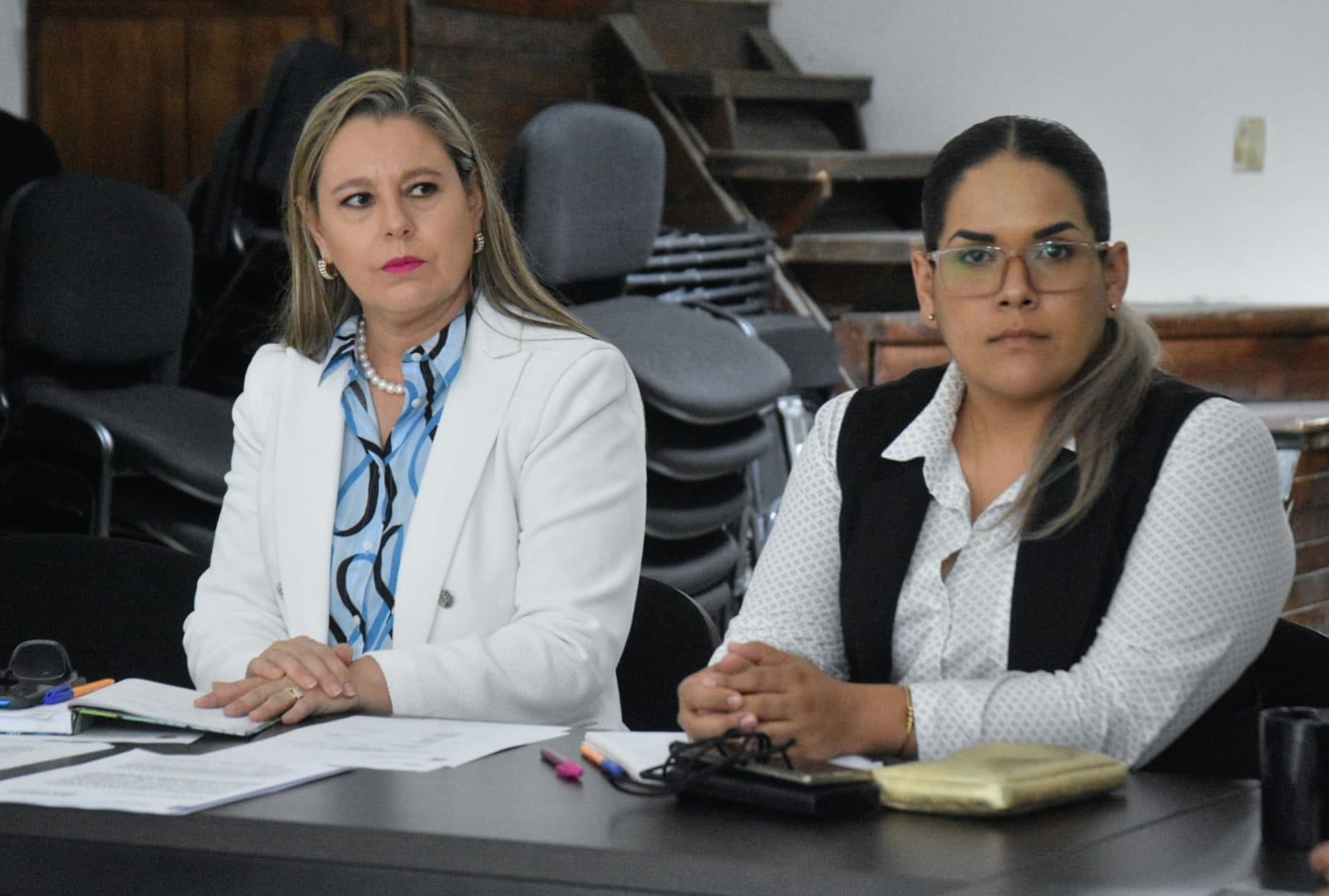 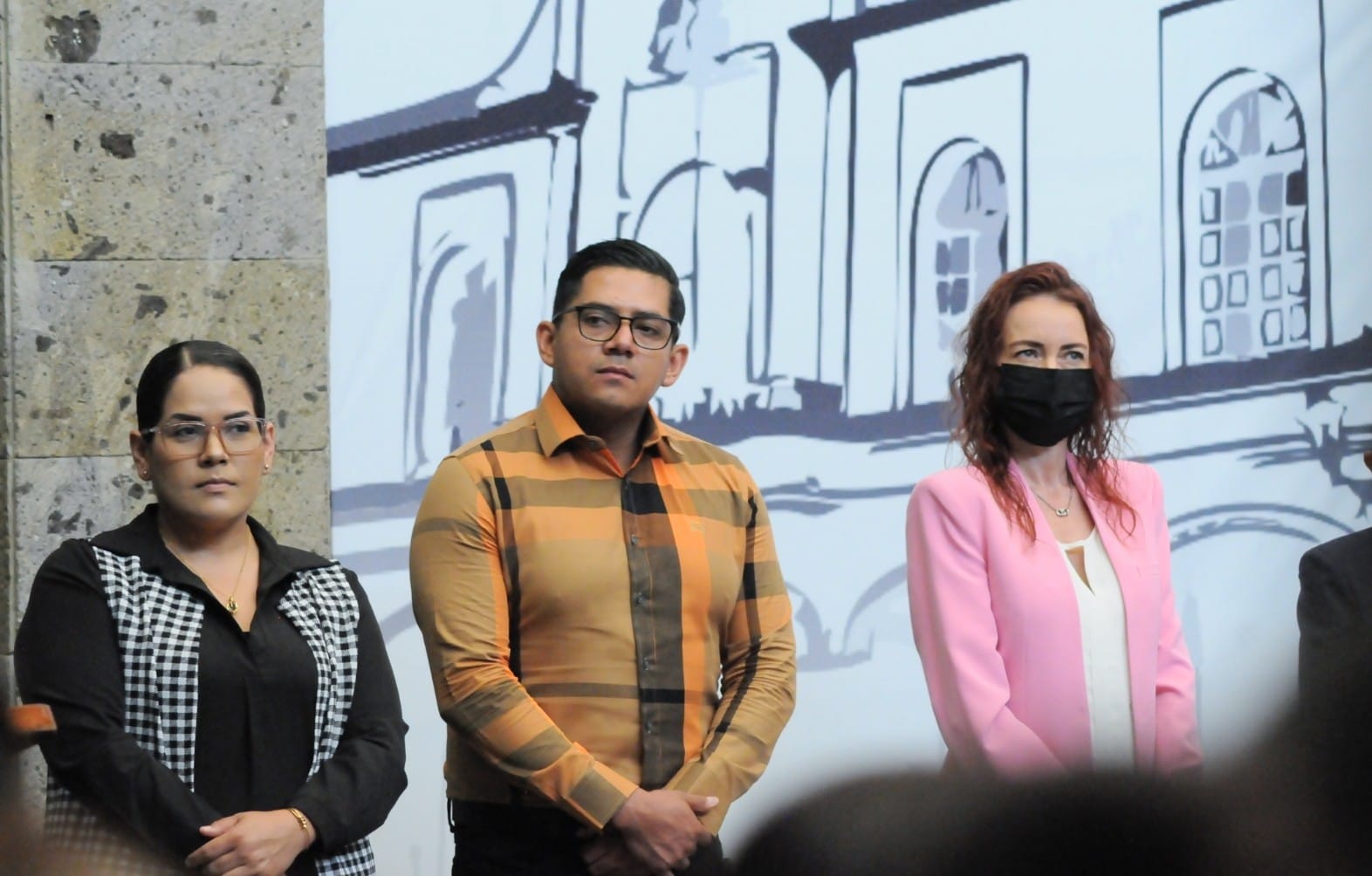 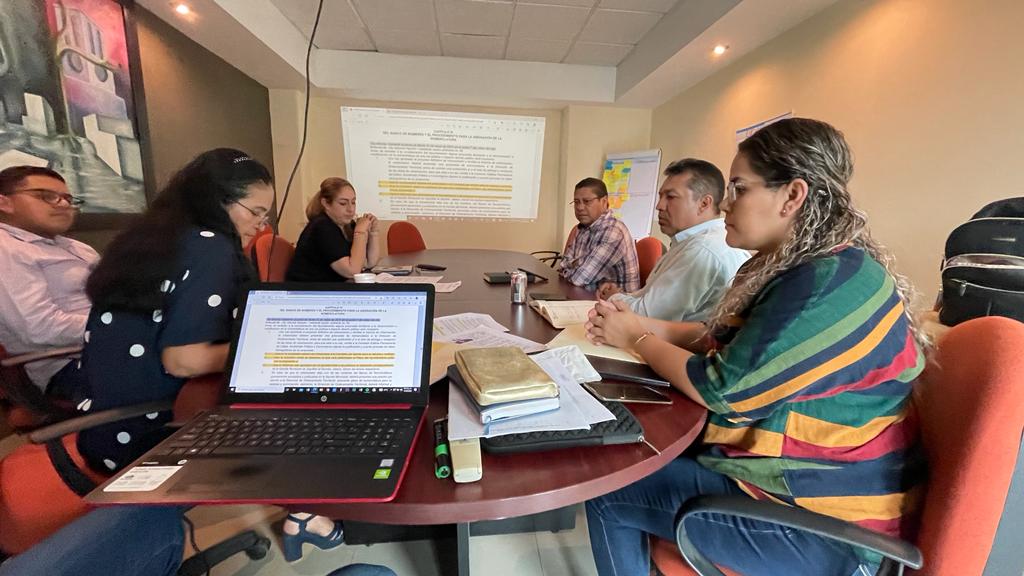 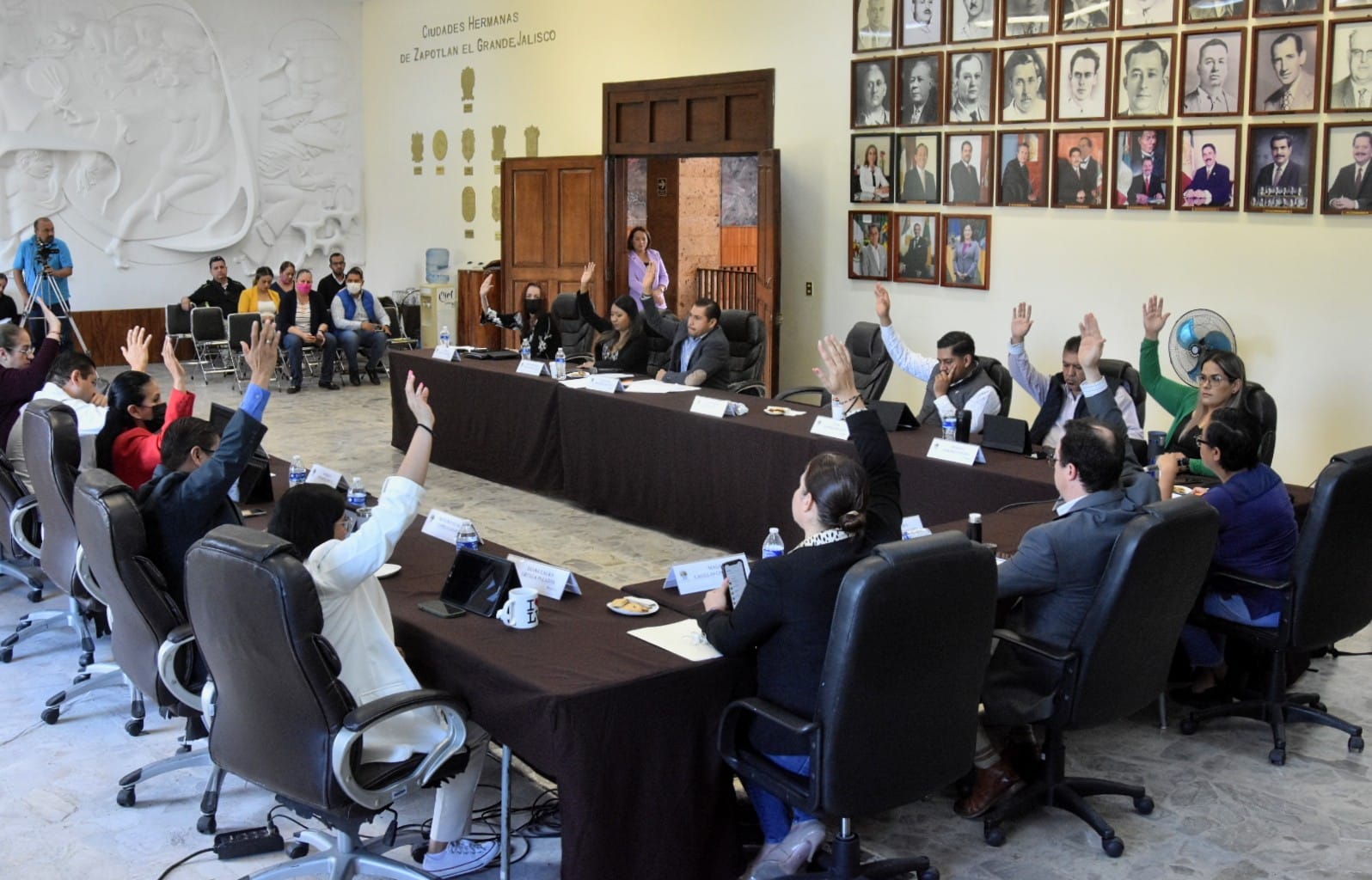 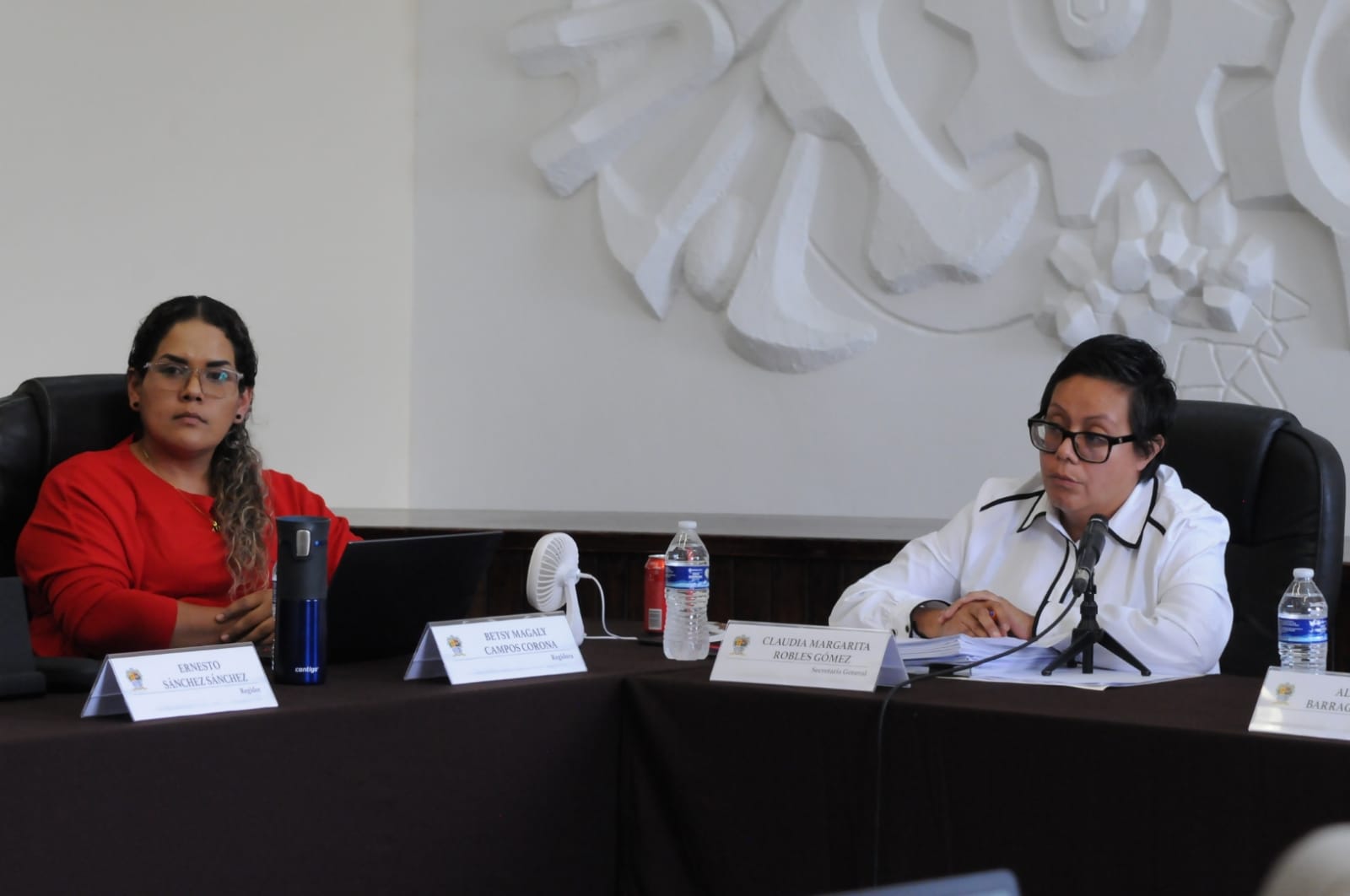 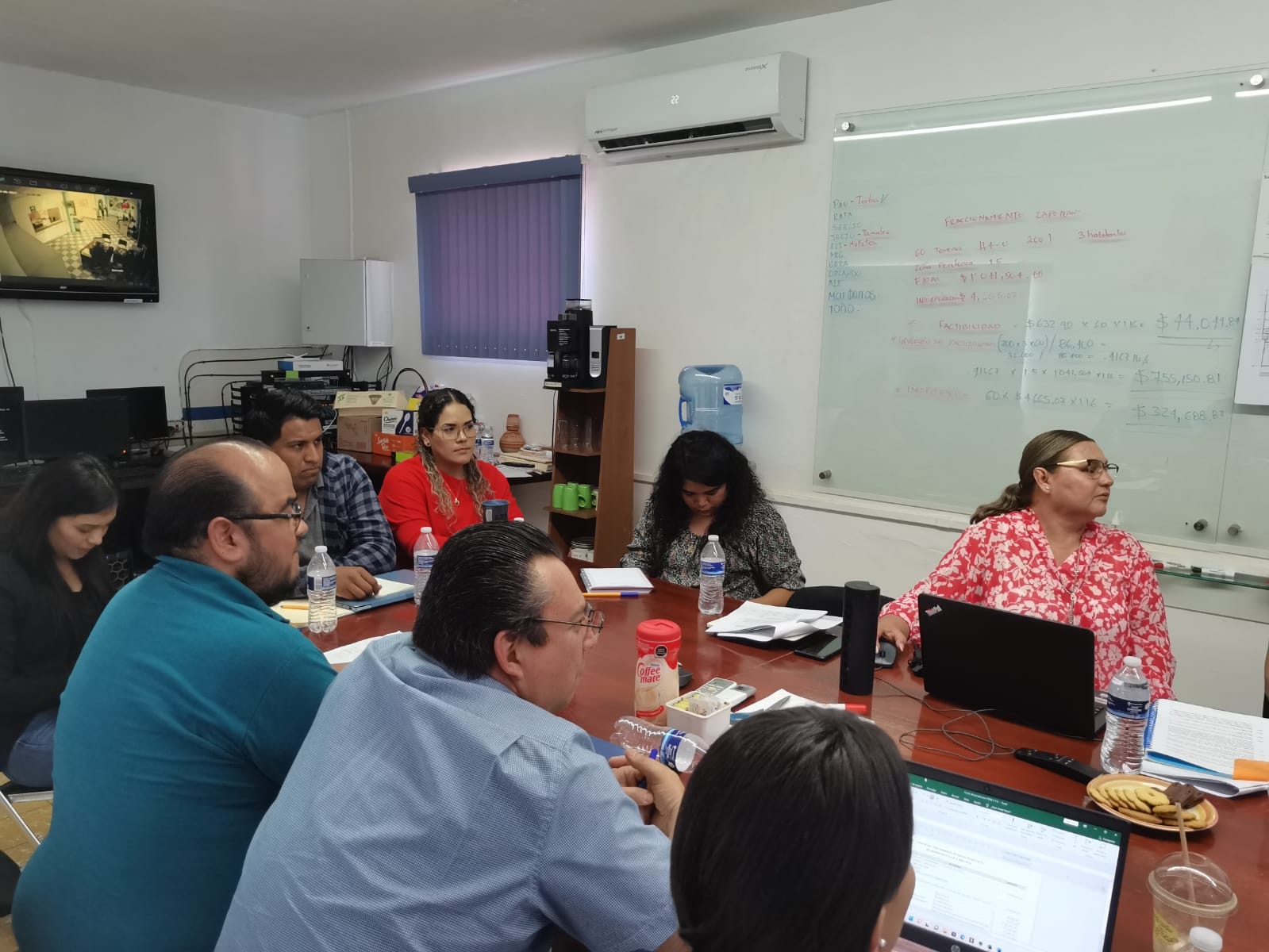 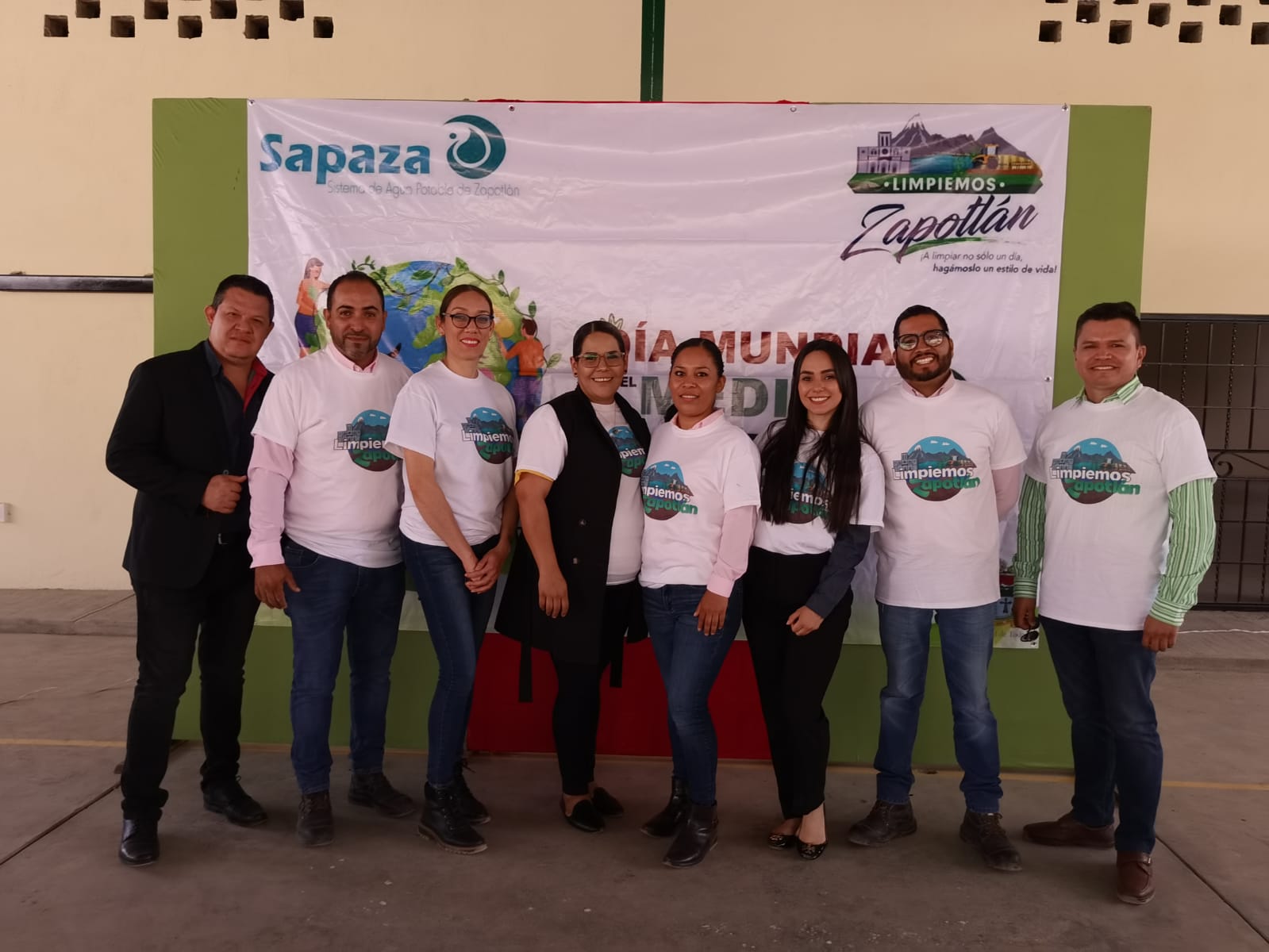 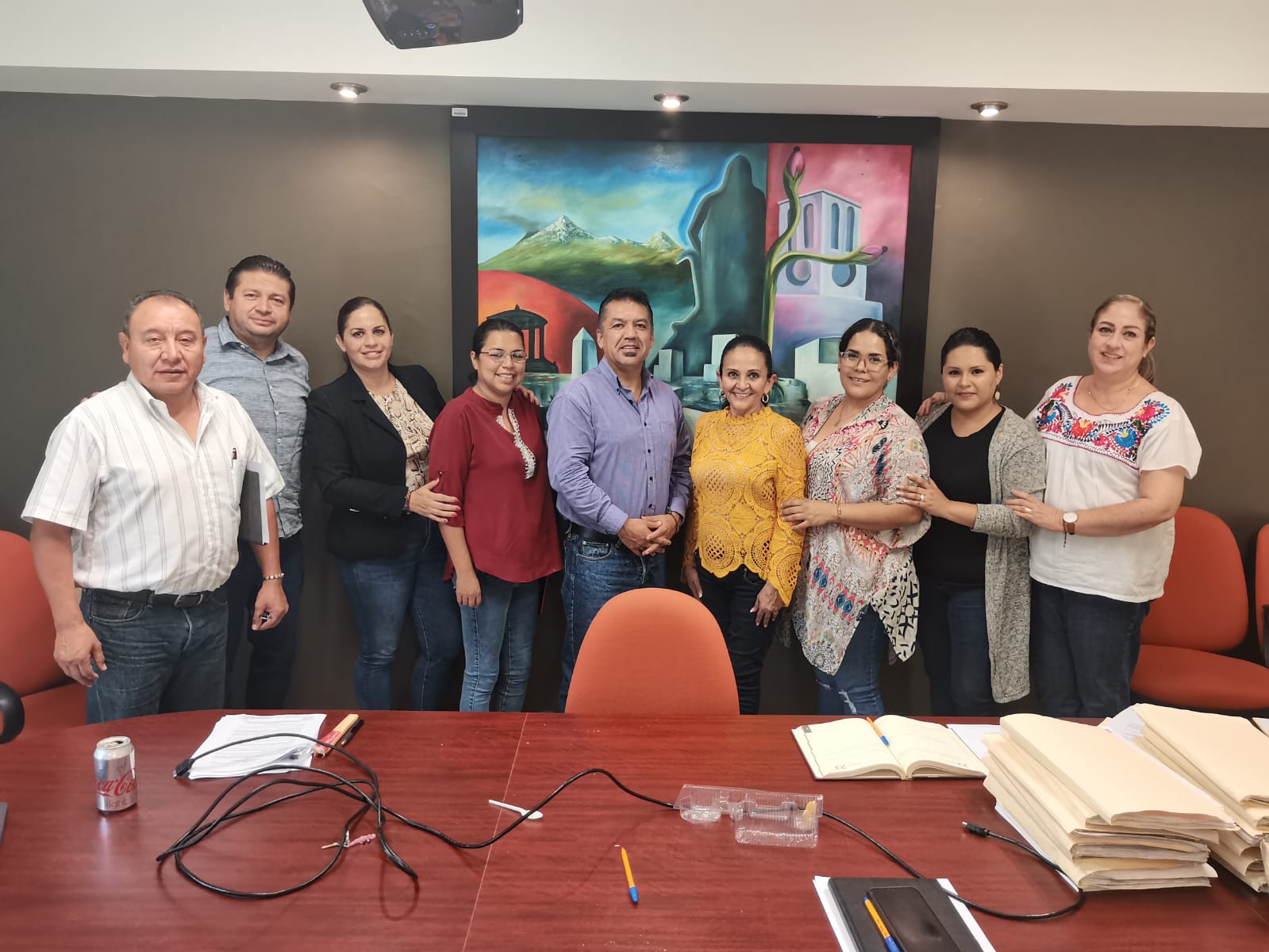 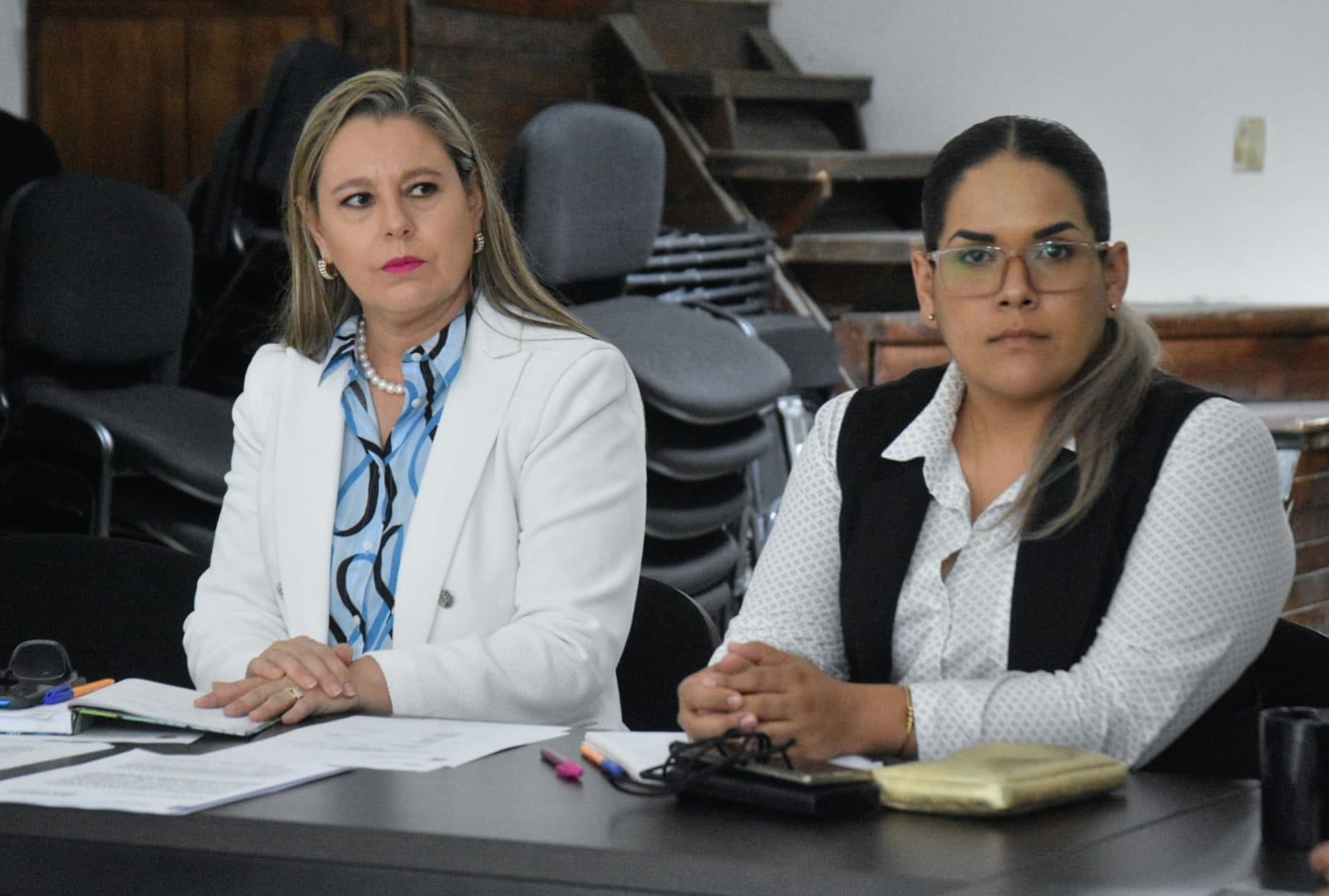 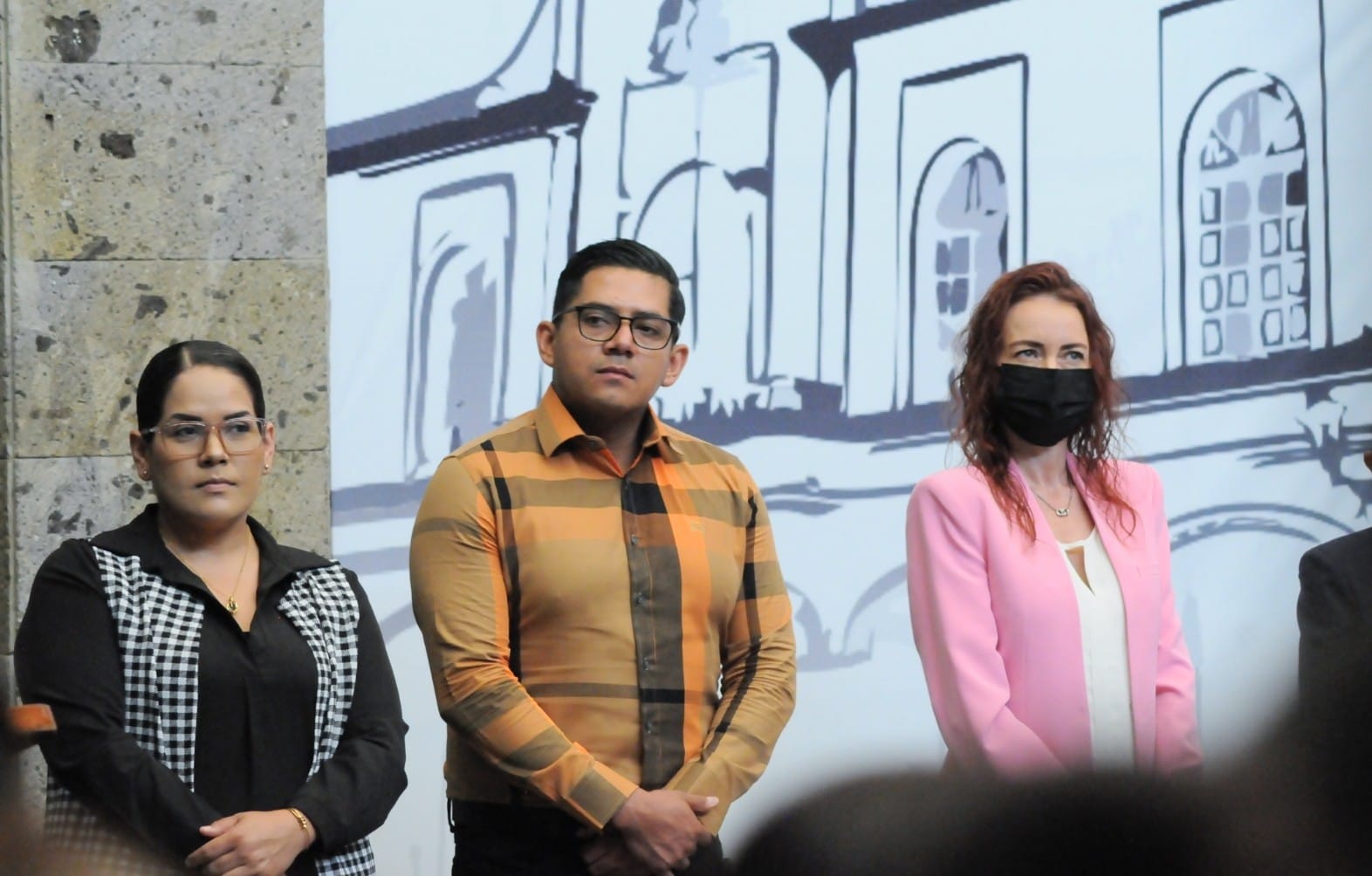 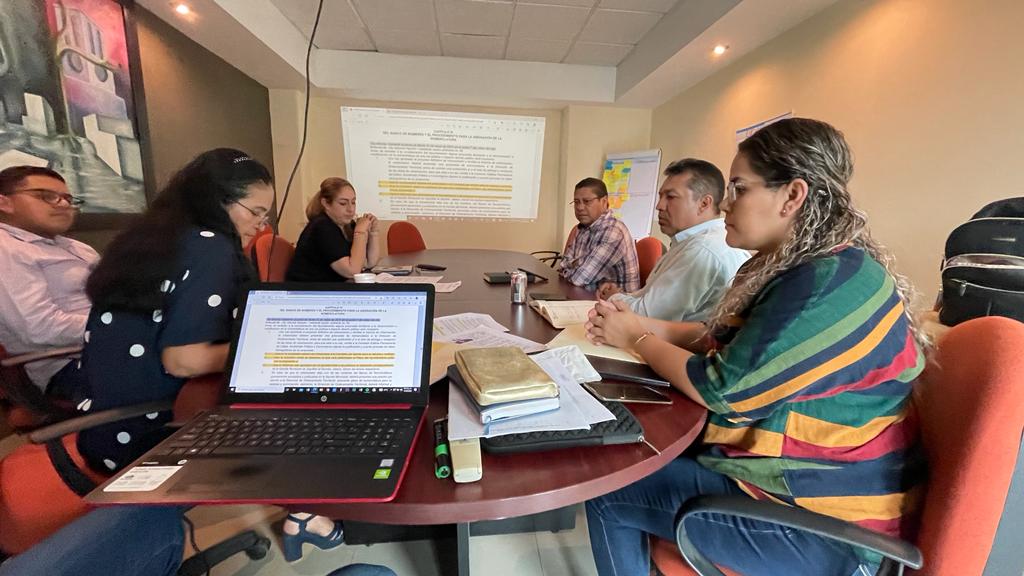 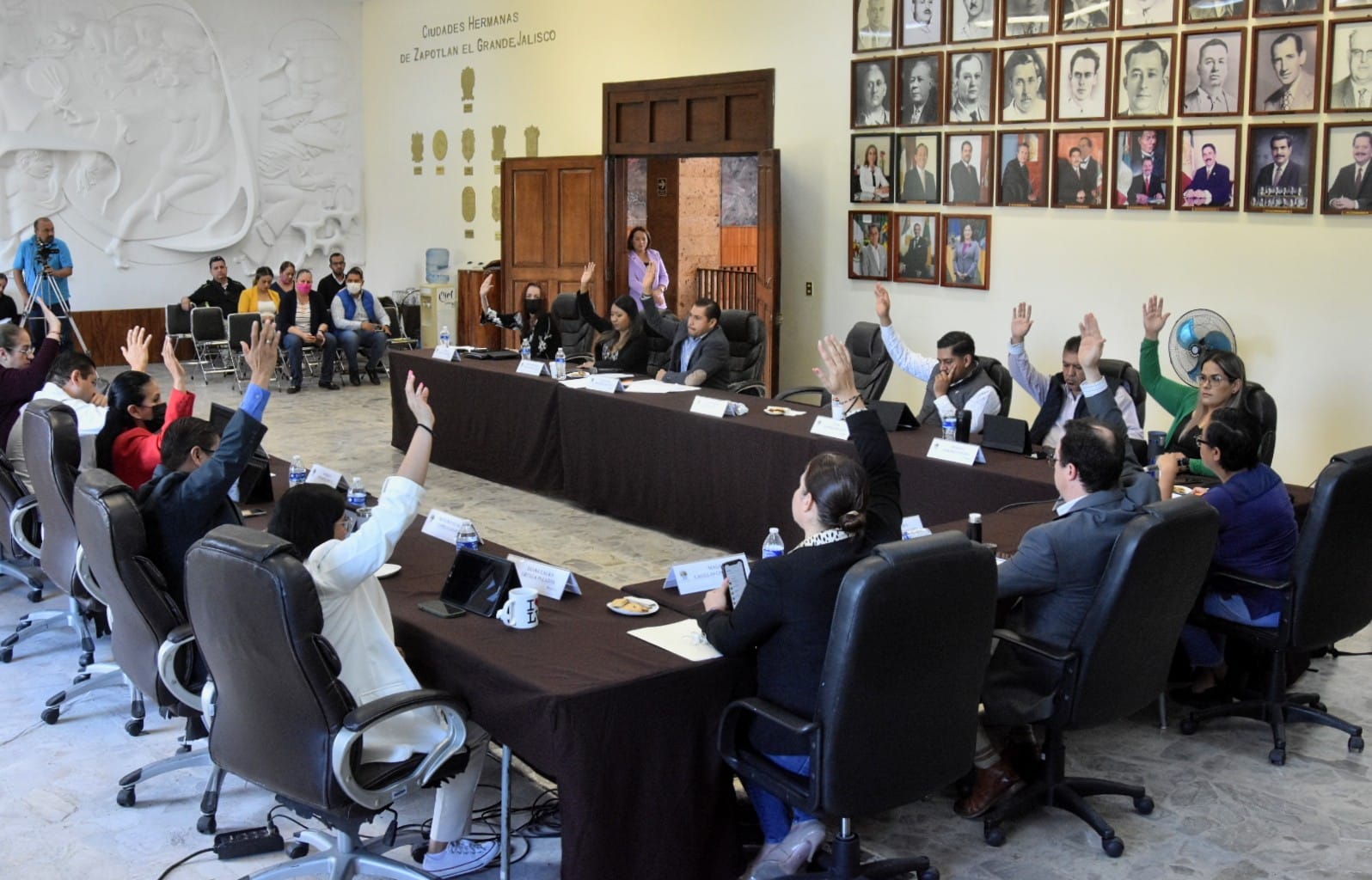 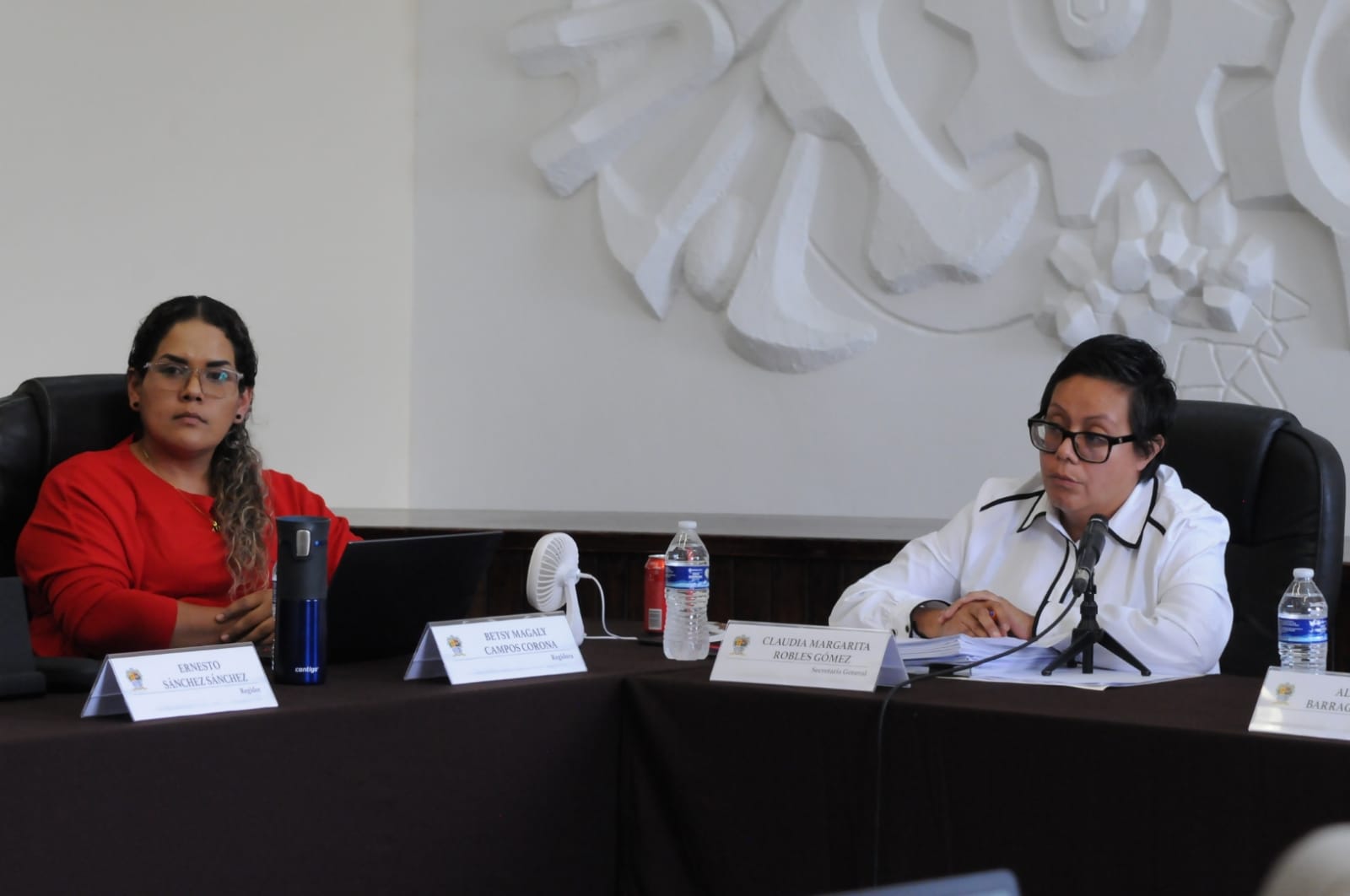 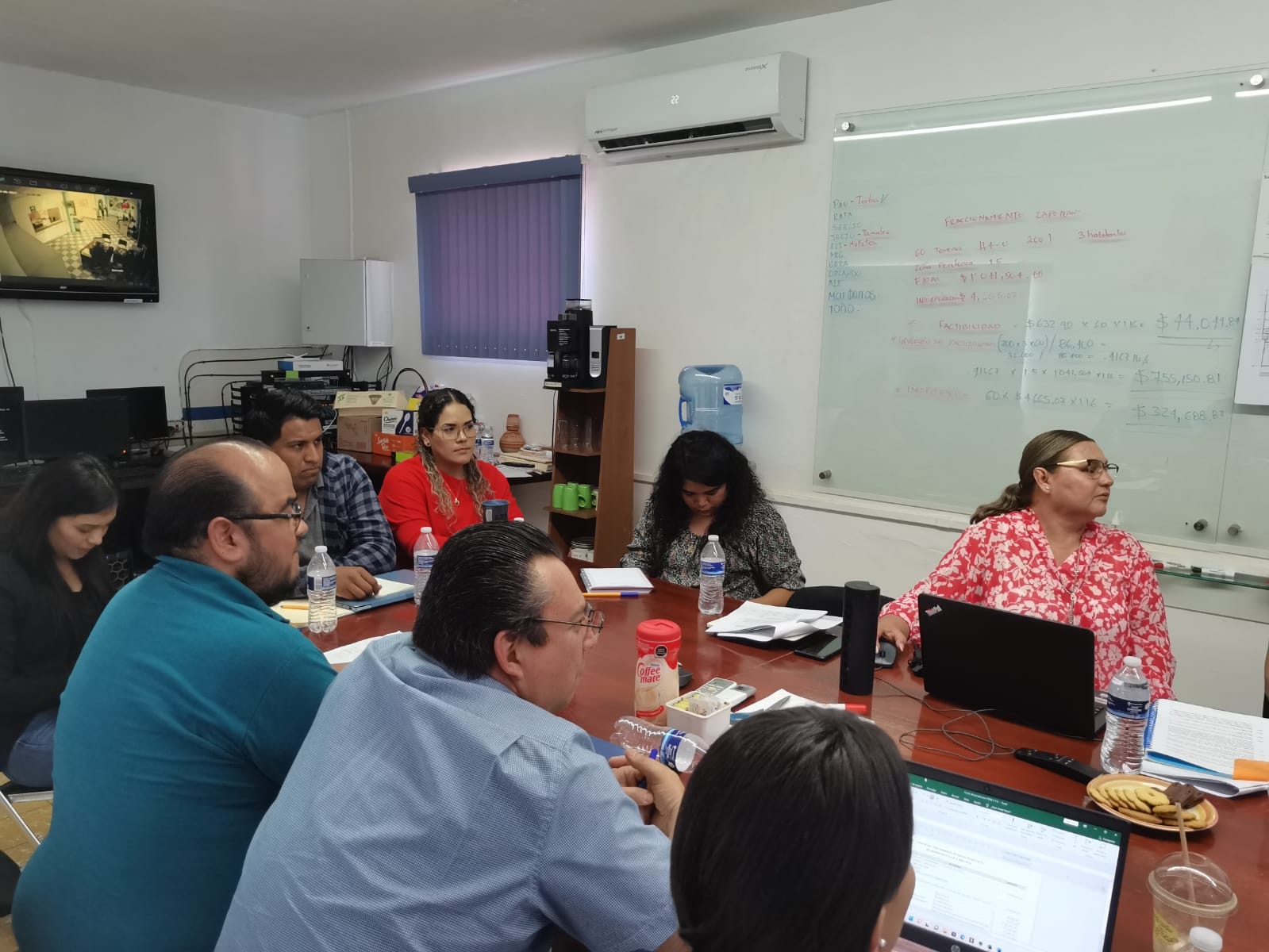 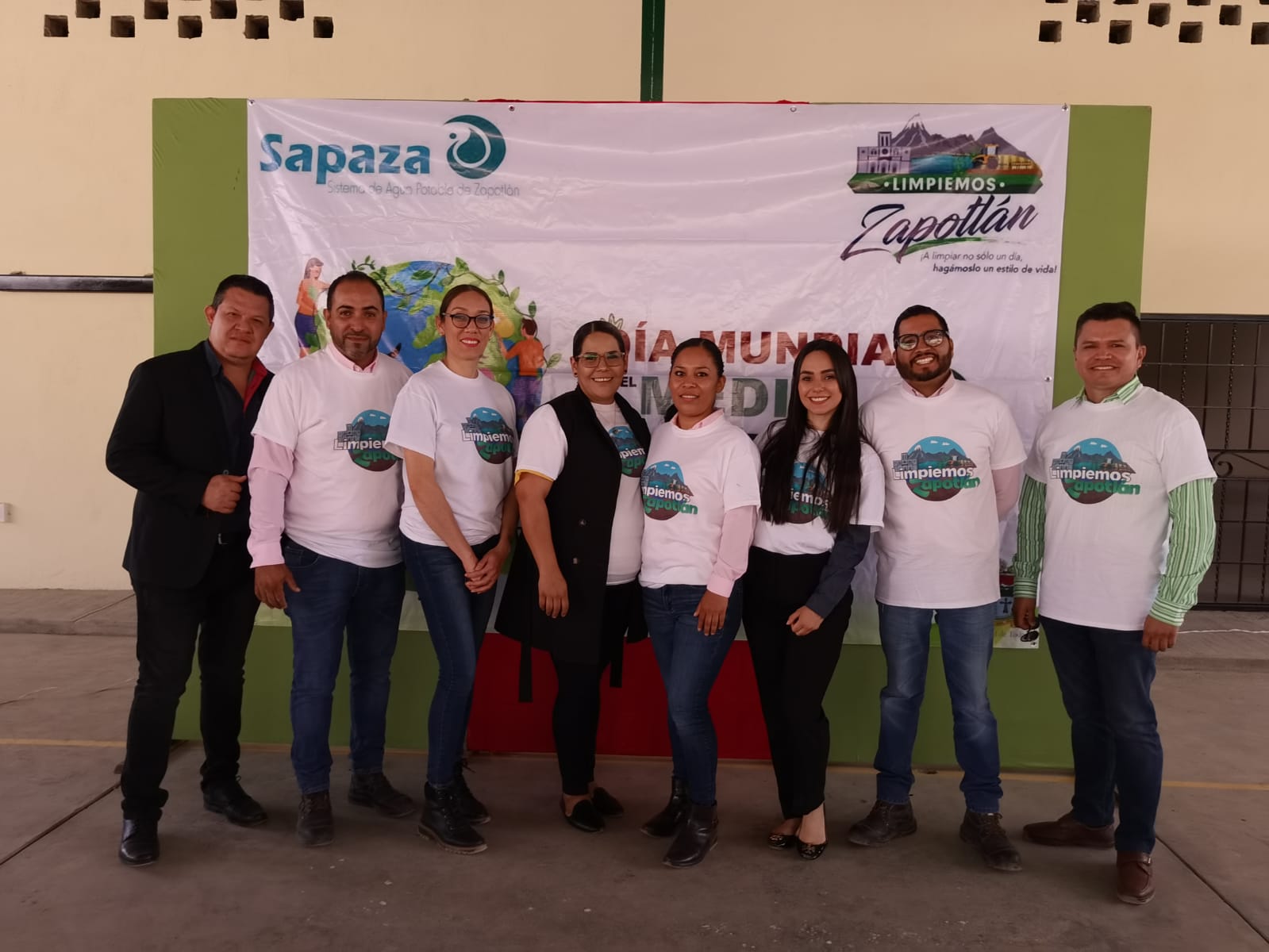 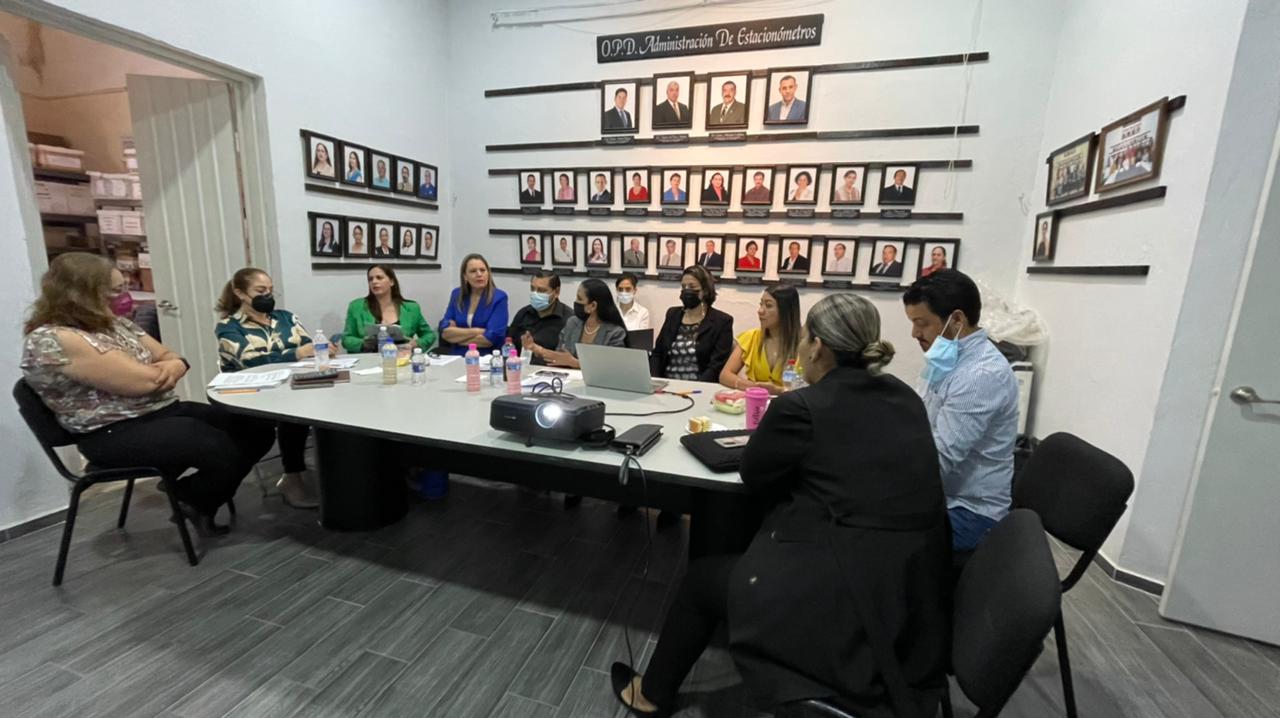 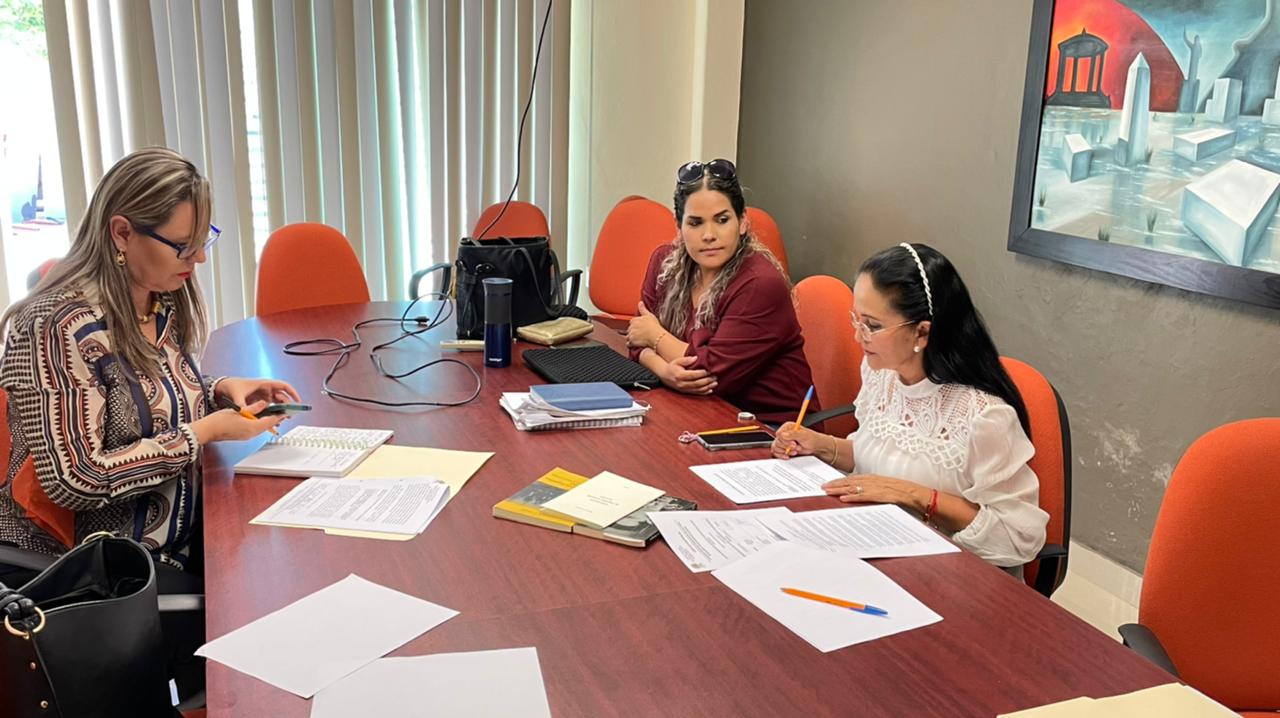 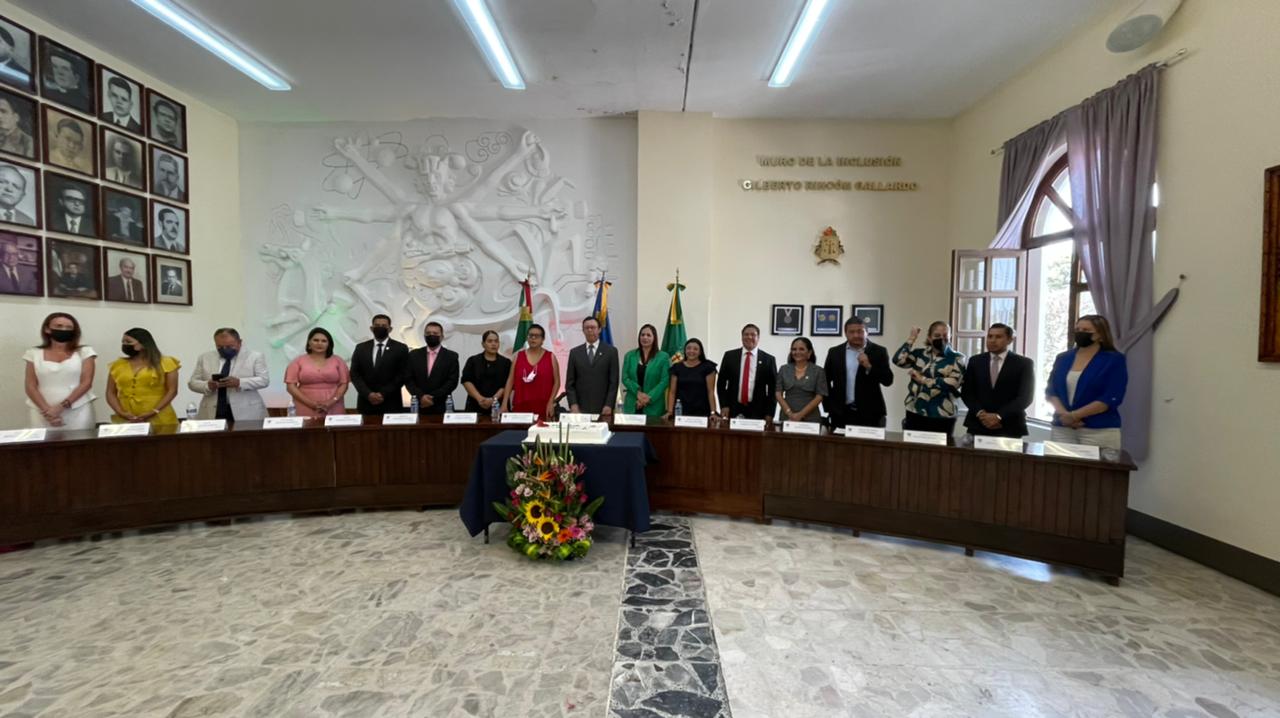 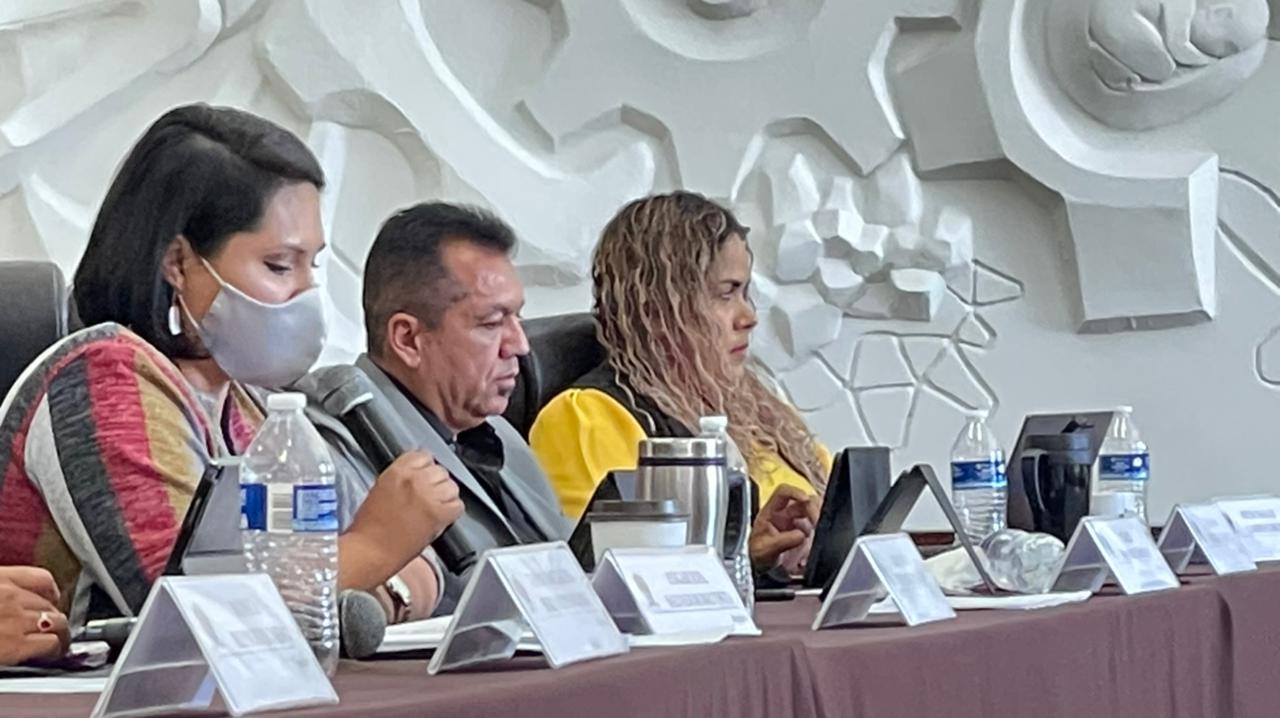 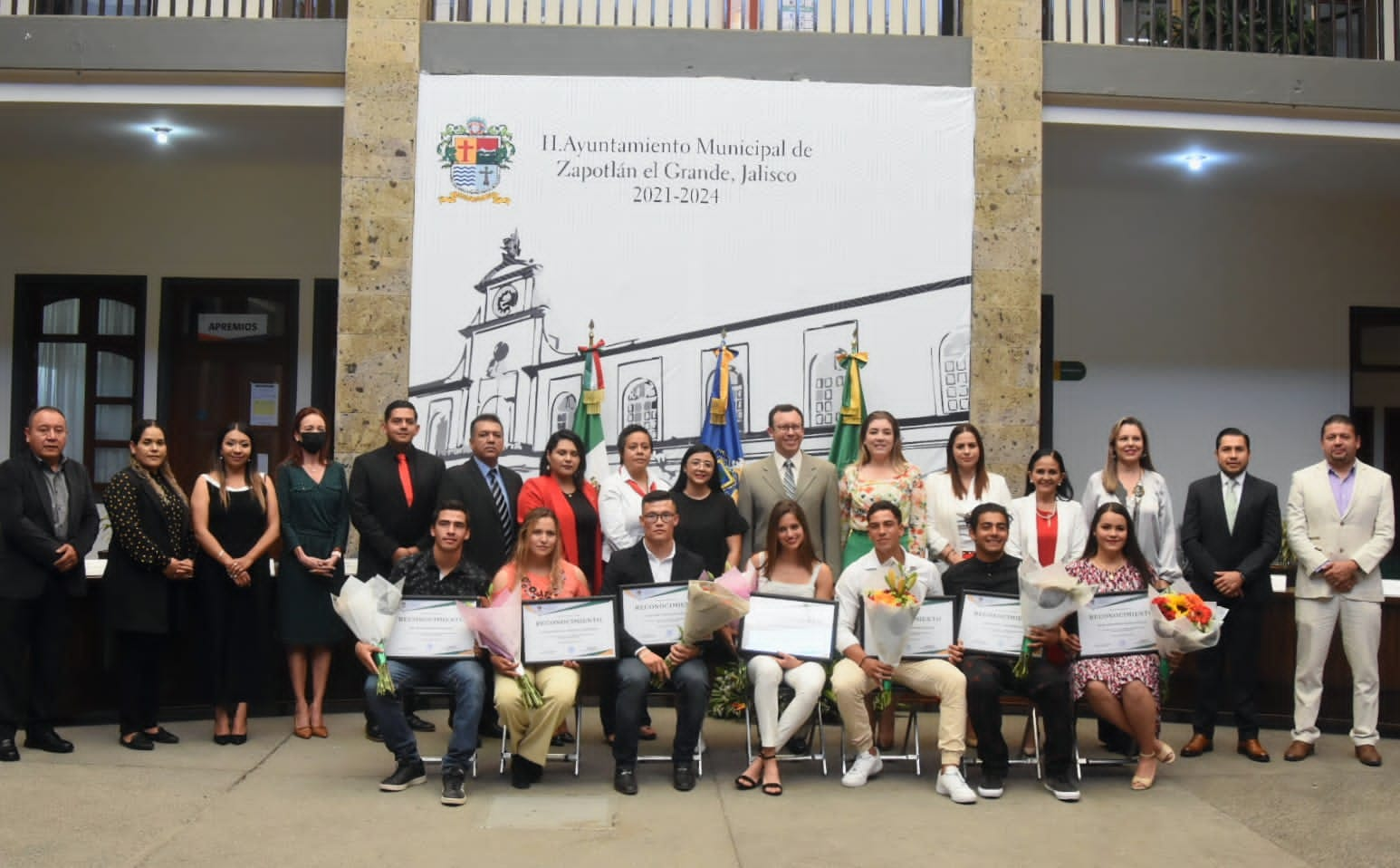 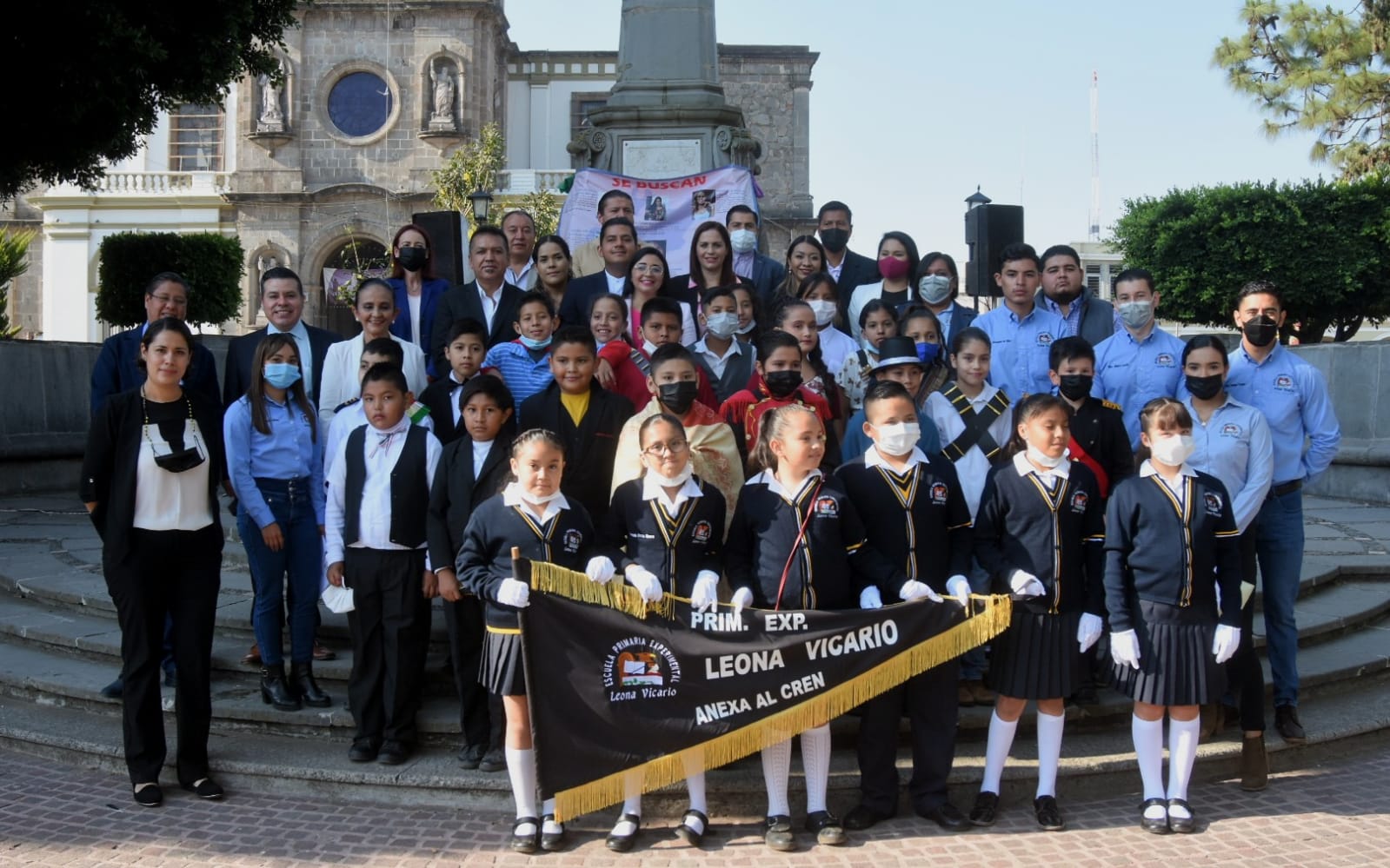 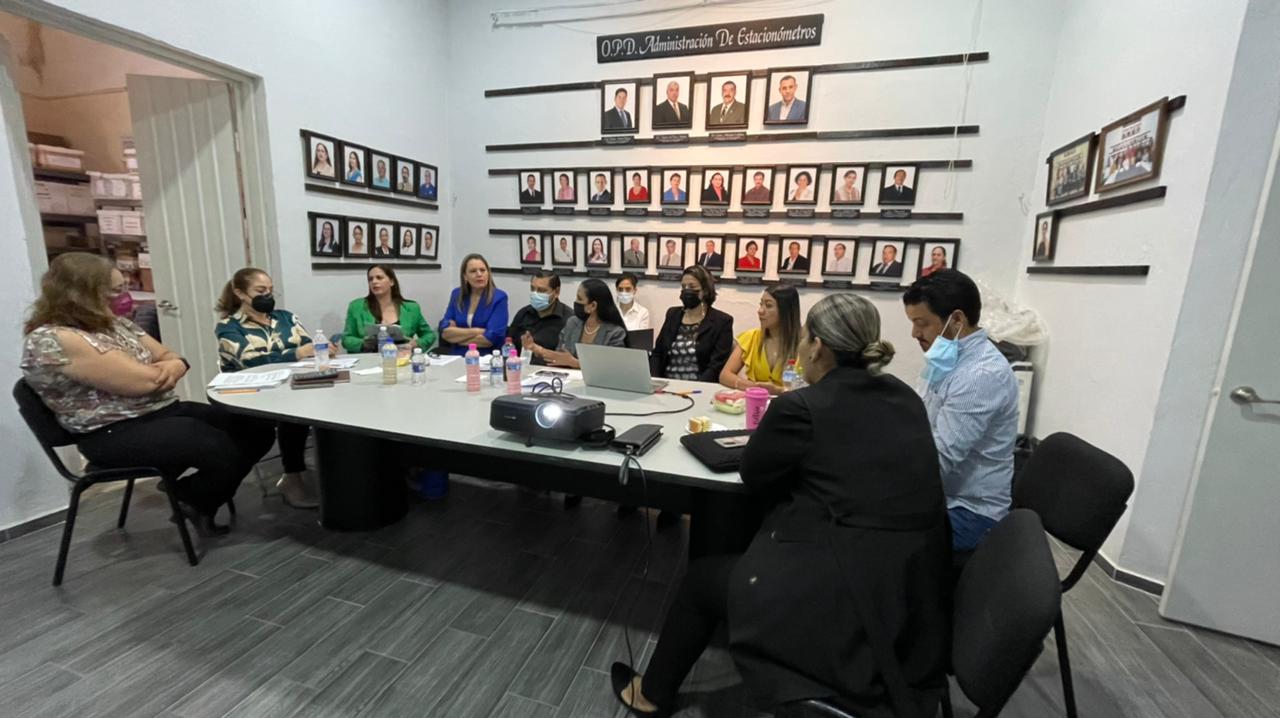 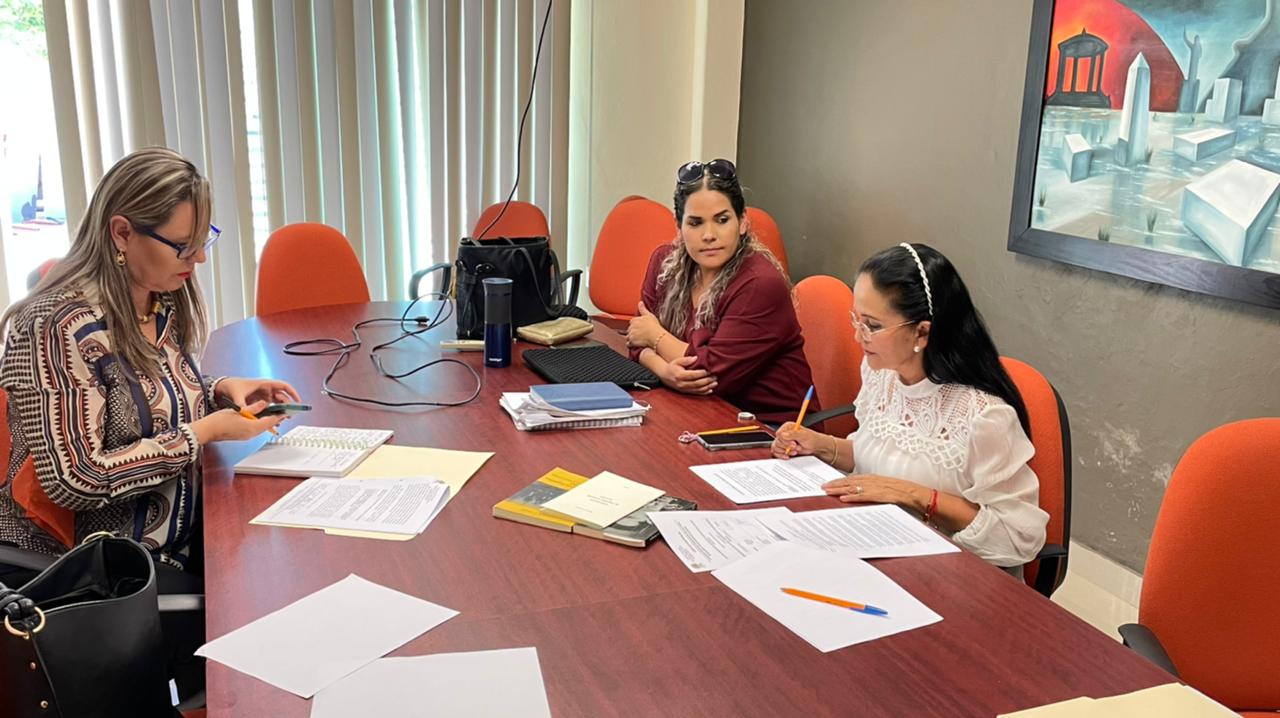 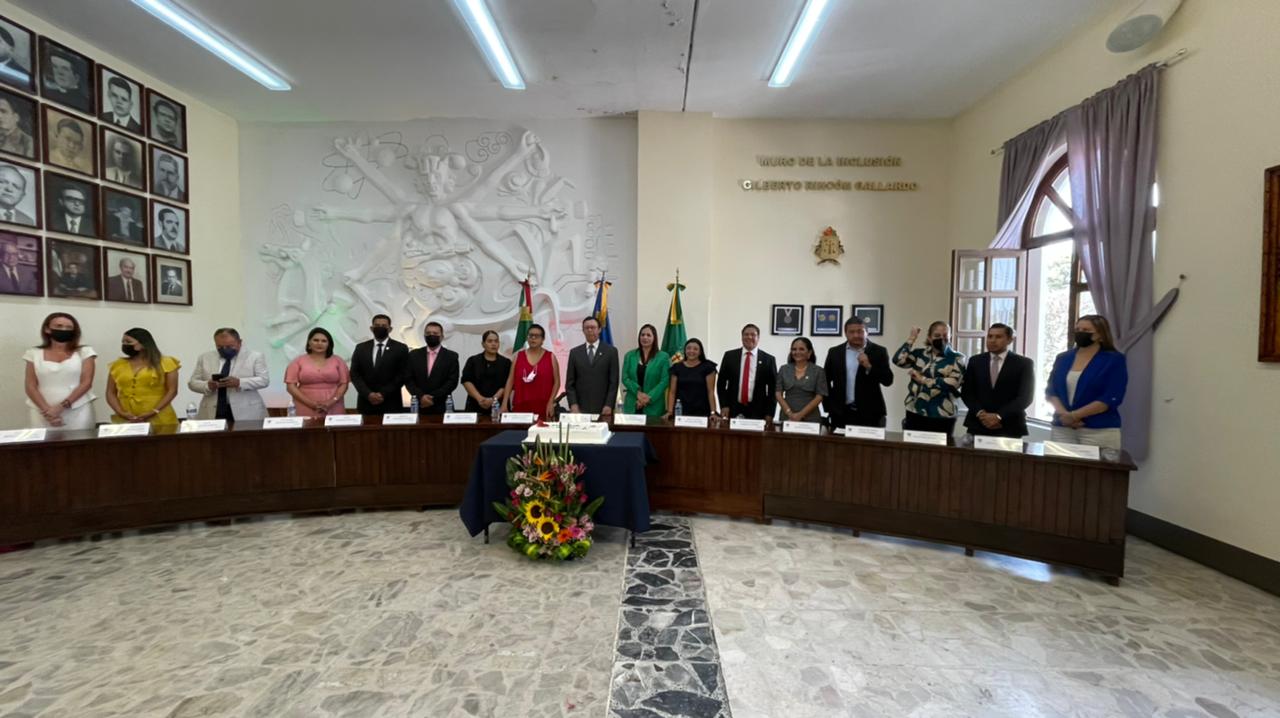 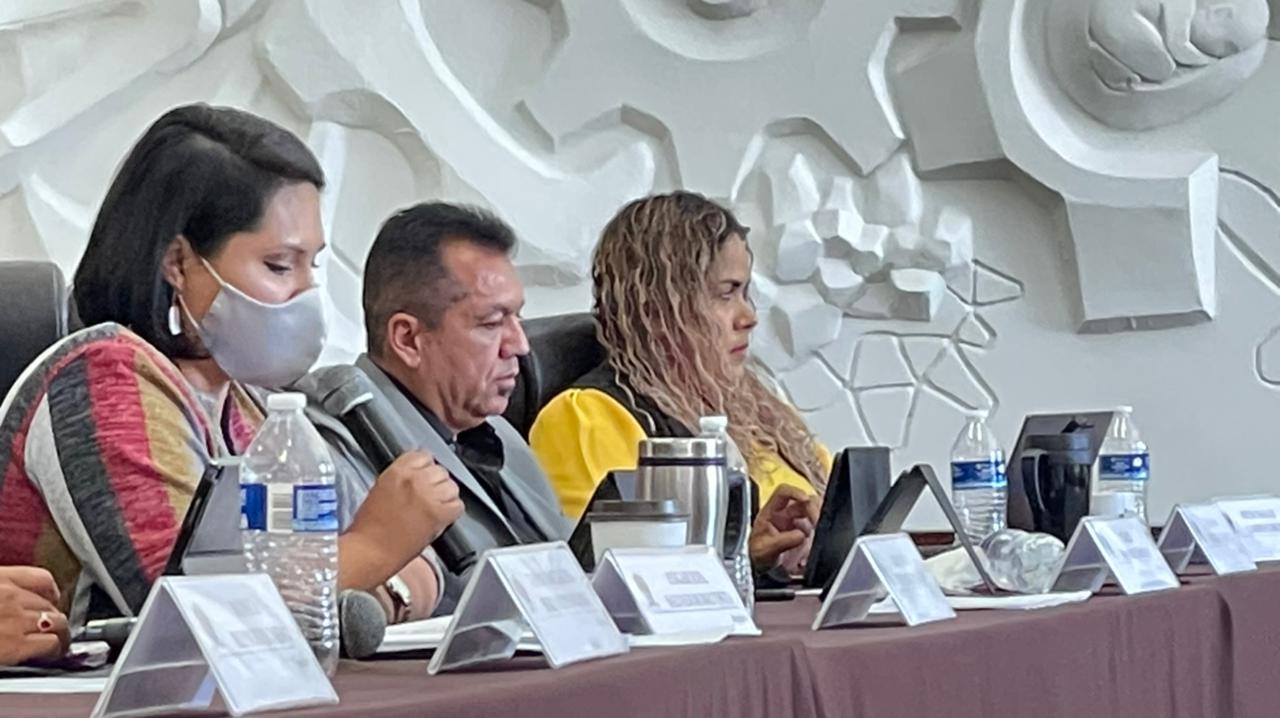 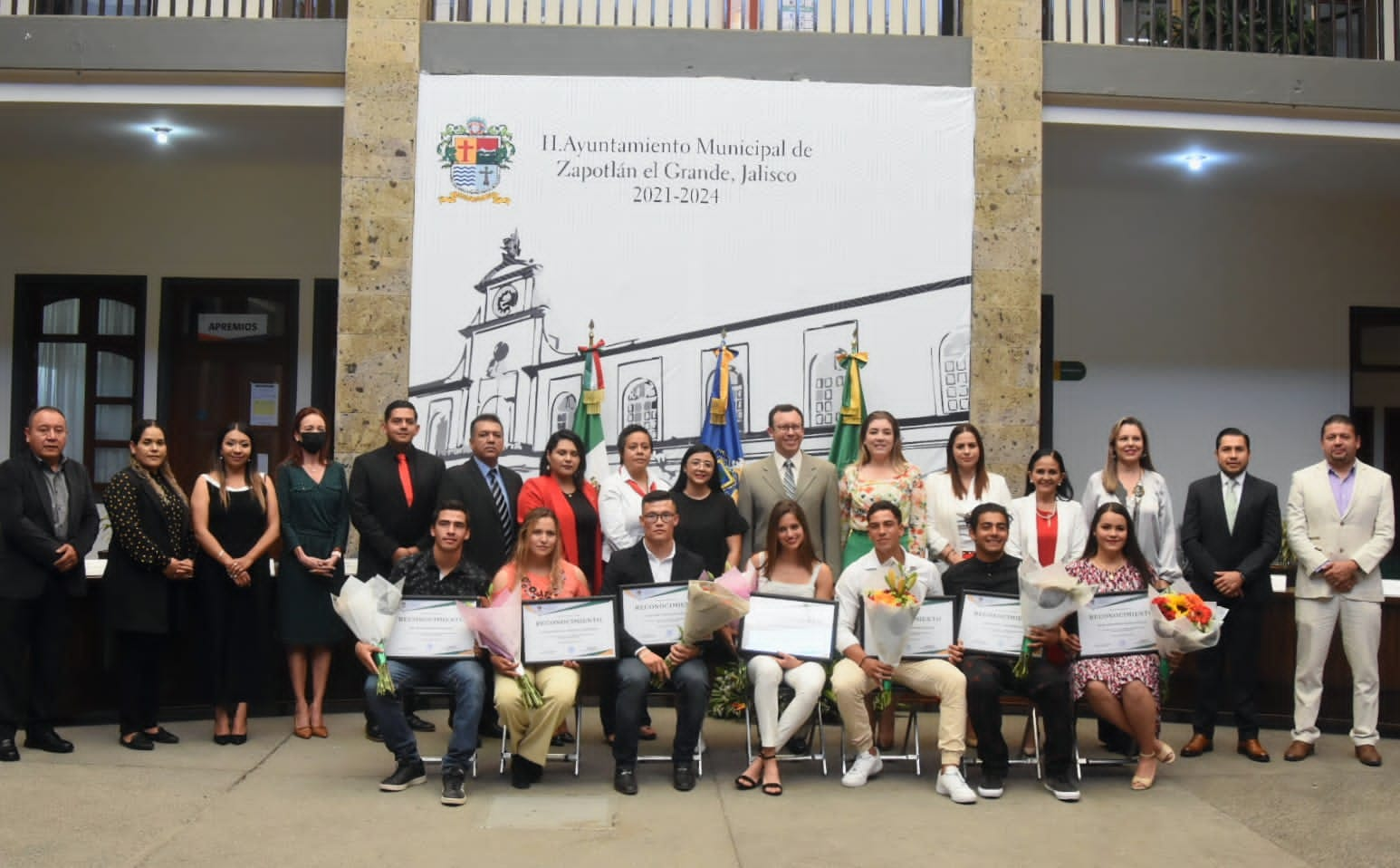 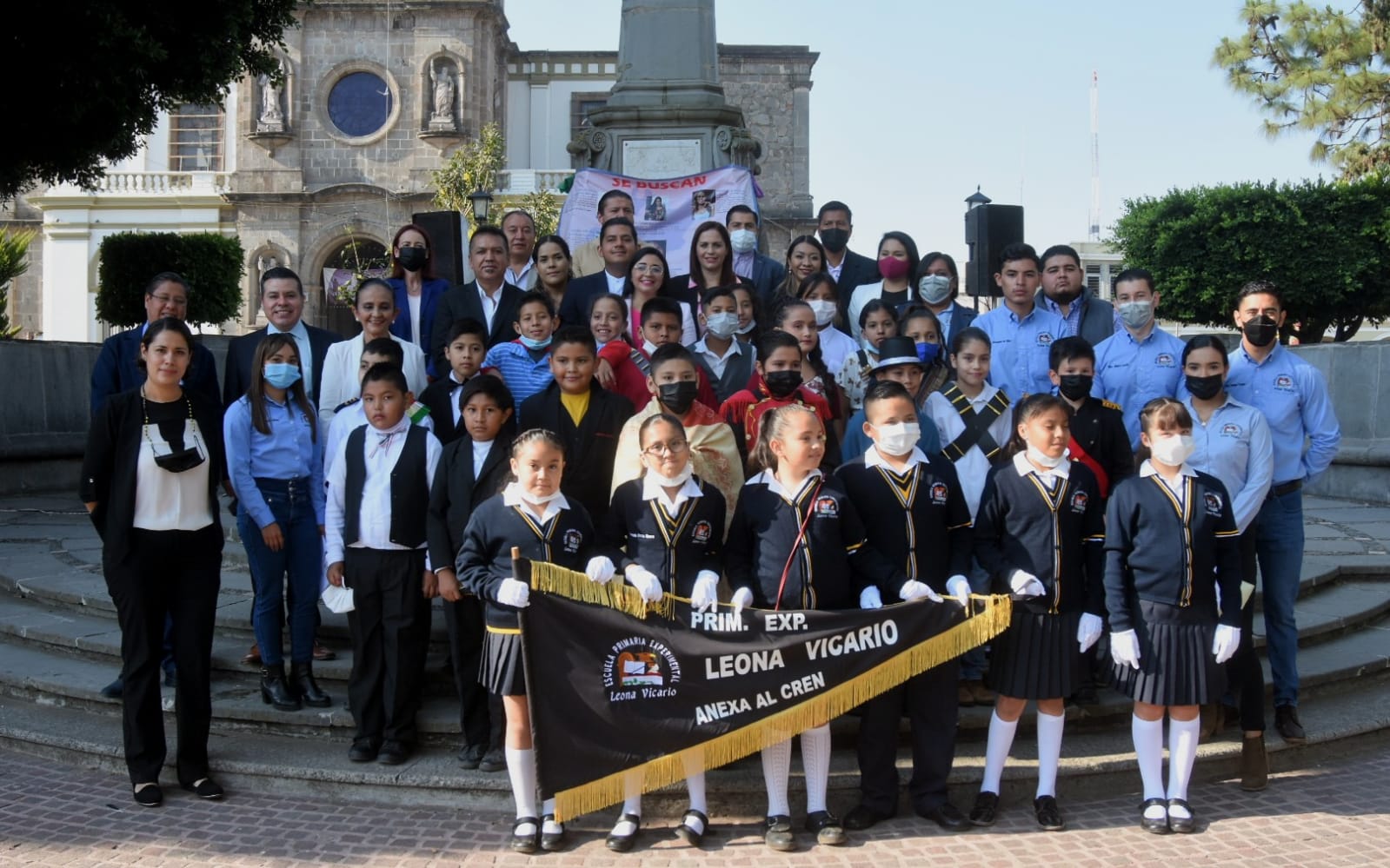 AT E N T A M E N T E:CIUDAD GUZMÁN, MUNICIPIO DE ZAPOTLÁN EL GRANDE, JALISCO, 30 DE AGOSTO DEL 2022“2022, AÑO DE LA ATENCIÓN INTEGRAL PARA NIÑAS, NIÑOS Y ADOLECENTES CON CANCER EN JALISCO”“2022, AÑO DEL CINCUENTA ANIVERSARIO DEL INSTITUTO TECNOLÓGICO DE CIUDAD GUZMÁN”FECHATIPO DE SESIÓNLUGARHORA08/Abril/22Ordinaria 9Sala de Ayuntamiento11:00 horas28/Abril/22Ordinaria 10Sala de Ayuntamiento12:00 horas11/Mayo/22Ordinaria 11Sala de Ayuntamiento12:00 horas20/Mayo/22Ordinaria 12Sala de Ayuntamiento10:00 horas03/Junio/22Ordinaria 13Sala de Ayuntamiento14:00 horas28/Junio/22Ordinaria 14Sala de Ayuntamiento10:00 horas30/Junio/22Ordinaria 15Sala de Ayuntamiento14:00 horasFECHATIPO DE SESIÓNLUGARHORA08/Abril/22Extraordinaria 16Sala de AyuntamientoTermino de S.O.     No. 926/Abril/22Extraordinaria 17Sala de Ayuntamiento10:00 horas02/Mayo/22Extraordinaria 18Sala de Ayuntamiento13:30 horas20/Mayo/22Extraordinaria 19Sala de Ayuntamiento20:00 horas13/Junio/22Extraordinaria 20Sala de Ayuntamiento09:00 horas27/Junio/22Extraordinaria 21Sala de Ayuntamiento12:00 horas28/Junio/22Extraordinaria 22Sala de AyuntamientoTermino de S.O.     No. 14FECHATIPO DE SESIÓNLUGARHORA19/Abril/22Solemne 10Sala de Ayuntamiento 11:00 horas12/Mayo/22Solemne 11Centro Cultural “José Rolón”18:00 horas19/Mayo/22Solemne 12Patio Central de Presidencia 12:00 horas 23/Junio/22Solemne 13Patio Central de Presidencia12:00 horas29/Junio/22Solemne 14Patio Central de Presidencia12:00 horasPRESIDENTEVOCALESC. BETSY MAGALY CAMPOS CORONA.C. DIANA LAURA ORTEGA PALAFOX.C. FRANCISCO IGNACIO CARRILLO GÓMEZ.FECHAHORATIPO DE SESIÓN20/ABRIL/202215:00 HRS1ª SESIÓN EXTRAORDINARIA PARA REVISIÓN DE REGLAMENTO25/ABRIL/202217:00 HRSCONTINUACIÓN 1ª SESIÓN EXTRAORDINARIA PARA REVISIÓN Y APROBACIÓN DE REGLAMENTO25/ABRIL/2022AL TÉRMINO DE LA CONTINUACIÓN DE LA 1ª SESIÓN EXTRAORDINARIA2ª SESIÓN EXTRAORDINARIA PARA REVISIÓN DE REGLAMENTO26/ABRIL/202217:00 HRSCONTINUACIÓN 2ª SESIÓN EXTRAORDINARIA PARA REVISIÓN DE REGLAMENTO04/MAYO/202214:30 HRSCONTINUACIÓN 2ª SESIÓN EXTRAORDINARIA PARA REVISIÓN Y APROBACIÓN DE REGLAMENTOFECHAHoraTIPO DE SESIÓN21/Abril/202212:00 horas 4ª sesión Ordinaria29/Abril/202214:00 horas 5ª sesión Ordinaria06/mayo/20228:00 horas 5ª sesión Extraordinaria25/mayo/202213:30 horas 6ª sesión Ordinaria15/junio/202213:30 horas 7ª sesión Ordinaria21/junio/202218:00 horas 6ª sesión ExtraordinariaFECHAHoraTIPO DE SESIÓN25/Abril/202211:00 horas4ª Sesión OrdinariaFECHAHORAACTIVIDAD01/abril/202212:00 horas1ª sesión ordinaria para “Aprobación de propuesta de Dictamen”06/abril/20228:30 horasExposición oral y votación por parte de los participantes del Ayuntamiento Infantil de Zapotlán el Grande07/abril/20229:30 horas3ª sesión extraordinaria de la Comisión de Hacienda Pública y Patrimonio Municipal para tratar asuntos relacionados con las modificaciones al presupuesto de Egresos.21/abril/202211:00 horas1ª sesión extraordinaria de la Comisión de Derechos Humanos de Equidad de Género y Asuntos Indígenas para tratar asuntos relacionados con el “Protocolo de prevención, atención, sanción y erradicación del hostigamiento y acoso sexual, laboral y violencia de Genero del Ayuntamiento de Zapotlán el Grande Jalisco”26/abril/202210:00 horasSesión del Ayuntamiento Infantil de Zapotlán el Grande 202229/abril/202210:00 horas4ª sesión ordinaria de la Comisión de Derechos Humanos de Equidad de Género y Asuntos Indígenas para tratar asuntos relacionados con el “Reglamento para el Desarrollo y Promoción de los Derechos de las personas con Discapacidad del Municipio de Zapotlán el Grande Jalisco”29/abril/202211:00 horasInstalación del Consejo de participación y planeación para el Desarrollo Municipal 2021 – 202429/abril/202212:00 horasConvocatoria para tratar asuntos relacionados con la “Apertura de sobres por la Licitación Pública para la Adquisición de pólizas de seguros para la flotilla vehicular del SAPAZA”04/mayo/202210:00 horas4ª sesión ordinaria del “Consejo Municipal de Participación Escolar en la educación”05/mayo/20229:00 horasCeremonia cívica por el Aniversario de Puebla (1862)06/mayo/202213:00 horas6ª sesión ordinaria de la Comisión de Mercados y Centrales de Abastos para tratar asuntos relacionados con la “Revisión del Título Primero del Proyecto del nuevo Reglamento para Mercados”08/mayo/20229:00 horasCeremonia cívica por el Aniversario de Don Miguel Hidalgo y Costilla   (1753 - 1811)25/mayo/20229:00 horasPrimer Foro del Consejo Municipal de participación Escolar31/mayo/202211:00 horas7ª sesión ordinaria de la Comisión de Mercados y Centrales de Abastos para tratar asuntos relacionados con la “Revisión del Título Segundo del Proyecto del nuevo Reglamento para Mercados”01/junio/202210:00 horasLimpieza dentro de la Comunidad del Fresnito por el “Festejo del día del Medio Ambiente”13/junio/202211:00 horas8ª sesión ordinaria de la Comisión de Mercados y Centrales de Abastos para tratar asuntos relacionados con la “Revisión del Título Segundo y títulos subsecuentes del Proyecto del nuevo Reglamento para Mercados14/junio/202211:30 horas8ª sesión ordinaria de la “Junta de Gobierno del OPD Comité de Feria Zapotlán el Grande”15/junio/202211:00 horas8ª sesión ordinaria de la Comisión de Mercados y Centrales de Abastos para tratar asuntos relacionados con la “Revisión del Título Segundo y títulos subsecuentes del Proyecto del nuevo Reglamento para Mercados”16/junio/20229:00 horasCeremonia cívica por el “Aniversario de la Creación del Estado Libre y Soberano de Jalisco (1823)”16/junio/202211:30 horas4ª sesión ordinaria del Consejo de Administración de la O.P.D.  SAPAZA17/junio/202210:00 horas 3ª sesión ordinaria de la Comisión de innovación, Ciencia y Tecnología como “Atención a la iniciativa que turna la reforma al Reglamento del Sistema Municipal de protección de los Derechos de Niñas, Niños y Adolescente en el Municipio de Zapotlán el Grande Jalisco”17/junio/202213:00 horas3ª sesión ordinaria de la Comisión de Limpia, Áreas verdes, Medio Ambiente y Ecología para “Estudio y dictaminación de la iniciativa que propone campaña de reforestación”21/junio/202211:00 horas6ª sesión ordinaria de comisión de Obras Públicas, Planeación y regularización de la Tenencia de la TierraC. BETSY MAGALY CAMPOS CORONAREGIDOR PRESIDENTE DE LAS COMISIONES EDILICIAS DEAGUA POTABLE Y SANEAMIENTO / ESPECTACULOS PÚBLICOS E INSPECCION Y VIGILANCIA